Муниципальное бюджетное общеобразовательное учреждение«Гимназия» г. Новозыбкова Брянской области Основная образовательная программасреднего общего образования (10-11 классы ФКГОС)Новозыбков                                              2018СодержаниеОбщие положения……………………………………………………………………………….3Целевой раздел основной образовательной  программы среднего общего образования………………………………………………………………………………………5Пояснительная записка………………………………………………………………... 5Планируемые результаты освоения обучающимися основной образовательной программы среднего общего образования…………………………………………….6Содержательный раздел………………………………………………………………..302.1. Обязательный минимум содержания среднего общего образования ...………..412.2. Программа социализации и воспитания …………………..…………………… 453. Организационный раздел …………………………………………………………………...543.1. Особенности учебного плана ……………………………………………………………. 543.2. Педагогические технологии и методы обучения, применяемые в образовательном процессе………………………………………………………………………………………... 603.3. Система воспитательной работы ………………………………………………………... 603.4. Кадровое обеспечение …………………………………………………………………… 613.5. Финансовое обеспечение ………………………………………………………………... 61Общие положенияОбразовательная программа  среднего общего образования МБОУ «Гимназия» г. Брянска определяет содержание образования основных общеобразовательных программ, разрабатываемых, применяемых и реализуемых самостоятельно  в соответствии с требованиями федерального компонента государственного  образовательного  стандарта, примерных программ общеобразовательных дисциплин, курсов, факультативов, элективных курсов, образовательных потребностей и запросов обучающихся, их законных представителей.Содержание образования строится на широкой гуманитарной базе и  на основе примерных государственных программ среднего общего образования повышенного уровня сложности  на ступени старшей (профильной) школы.МБОУ «Гимназия» г. Новозыбкова ориентирована на широкое образование, развитие гражданско – правовых компетенций всех участников образовательного процесса и реализацию учебных программ повышенного уровня сложности с учетом определенного профиля.Нормативно – правовая база образовательной программы.Закон РФ «Об образовании» от 29.12.2012г. в редакции ФЗ от 23.07.2013г. №273 – ФЗ.Закон Брянской области «Об образовании» от 08.08.2013г. №62-3;«Гигиенические требования к условиям обучения в общеобразовательных учреждениях» СанПиН 2.4.2.2821-10 .Приказ Министерства образования и науки РФ от 09.03.2004 г. № 1312 (в редакциях от 20.08.2008 № 241, от 03.06.2011 № 1994, от 01.02.2012 №74) «Об утверждении федерального базисного учебного плана и примерных учебных планов для образовательных учреждений РФ, реализующих программы общего образования»;Федерального компонента государственного стандарта общего образования;Федерального государственного образовательного стандарта основного общего образования (утвержден приказом Минобрнауки РФ от 17 декабря 2010 г. N 1897, зарегистрирован в Минюсте РФ 1 февраля 2011 г., регистрационный номер 19644);Приказ Министерства образования и науки РФ от 05.03.2004 г. №1089 (в редакции от 31.01.2012 №69) «О внесении изменений в федеральный компонент государственных образовательных  стандартов  начального  общего,  основного  общего  и  среднего  (полного) образования»;Приказ Министерства образования и науки Российской Федерации от 30.08.2010 №889 "О внесении изменений в федеральный базисный учебный план и примерные учебные планы для образовательных учреждений Российской Федерации, реализующих программы общего образования, утвержденные приказом Министерства образования Российской Федерации от 9 марта 2004 г. N1312 "Об утверждении Федерального базисного учебного плана и примерных учебных планов для образовательных учреждений Российской Федерации, реализующих программы общего образования";Приказ Министерства образования и науки Российской Федерации от «Об утверждении федеральных перечней учебников, рекомендованных (допущенных) к использованию в образовательном процессе в образовательных учреждениях, реализующих образовательные программы общего образования и имеющих государственную аккредитацию на 2015 – 2016 учебный год»;Письмо Министерства Просвещения РСФСР и Министерства здравоохранения РСФСР от 28.07.1980 г. № 281-М/17-13-186 «Перечень заболеваний, по поводу которых дети нуждаются в индивидуальных занятиях на дому и освобождаются от посещения массовой школы»;Концепция профильного обучения на старшей ступени общего образования в редакции от 28.06.2002;Письмо Минобрнауки РФ от 04.03.2010 №03 – 413 «О методических рекомендациях по реализации элективных курсов»;Письмо  Минобрнауки  РФ  от  08.10.  2010  г.  №  ИК-  1494/19  «О  введении  третьего  часа физической культуры»;Письмо Минобрнауки РФ от 12.05.2011 № 03 – 296 «Об организации внеурочной деятельности при введении федерального образовательного стандарта общего образования»;Базисный учебный план общеобразовательных учреждений Брянской области на 2017- 2018 учебный год;Устав МБОУ «Гимназия» г. Новозыбкова.ЦЕЛЕВОЙ РАЗДЕЛПояснительная запискаЦелевое назначение программы – определение направления деятельности школы для повышения доступности, качества и эффективности образования.За период реализации школой Федерального компонента государственного стандарта общего образования успешно решены основные задачи, определенные в основных направлениях модернизации общего образования. В том числе:переход к 4-летнему начальному образованию;введение профильного обучения на старшей ступени школы;оптимизация учебной нагрузки учащихся, устранение перегрузок, подрывающих их физическое и психическое здоровье;соответствие содержания образования возрастным закономерностям развития учащихся, их особенностям и возможностям на каждой ступени образования;личностная ориентация содержания образования;усиление воспитательного потенциала и социально-гуманитарной направленности содержания образования, способствующего утверждению ценностей гражданского общества и правового демократического государства, становлению личности ученика;формирование ключевых компетенций – готовности учащихся использовать усвоенные знания, умения и способы деятельности в реальной жизни для решения практических задач;обеспечение вариативности и свободы выбора в образовании для субъектов образовательного процесса (учащихся и их родителей, педагогов и образовательных учреждений);усиление роли дисциплин, обеспечивающих успешную социализацию учащихся: обществознания, истории, права, литературы, русского и иностранного языков, улучшение профессиональной ориентации и трудового обучения;обеспечение компьютерной грамотности;повышение удельного веса и качества занятий физической культурой и т. д.Концепция модернизации российского образования определяет цели общего образования на современном этапе. Она подчеркивает необходимость «ориентации образования не только на усвоение учащимся определенной суммы знаний, но и на развитие его личности, его познавательных и созидательных способностей. Общеобразовательная школа должна формировать целостную систему универсальных знаний, умений и навыков, а также самостоятельной деятельности и личной ответственности обучающихся, т. е. ключевые компетентности, определяющие современное качество образования». В Концепции определены также важнейшие задачи воспитания: «формирование у школьников гражданской ответственности и правового самосознания, духовности и культуры, инициативности, самостоятельности, толерантности, способности к успешной социализации в обществе и активной адаптации на рынке труда». В Программе цели общего образования конкретизируются по отдельным учебным предметам.Уровень среднего общего образования в процессе модернизации образования подвергается самым существенным структурным, организационным и содержательным изменениям. Социально-педагогическая суть этих изменений – обеспечение наибольшей личностной направленности и вариативности образования, его дифференциации и индивидуализации. Эти изменения являются ответом на требования современного общества максимально раскрыть индивидуальные способности, дарования человека и сформировать на этой основе профессионально и социально компетентную, мобильную личность, умеющую делать профессиональный и социальный выбор и нести за него ответственность, сознающую и способную отстаивать свою гражданскую позицию, гражданские права.Федеральный компонент направлен на реализацию следующих основных целей:формирование у учащихся гражданской ответственности и правового самосознания, духовности и культуры, самостоятельности, инициативности, способности к успешной социализации в обществе;дифференциация обучения с широкими и гибкими возможностями построения старшеклассниками индивидуальных образовательных программ в соответствии с их способностями, склонностями и потребностями;обеспечение учащимся равных возможностей для их последующего профессионального образования и профессиональной деятельности, том числе с учетом реальных потребностей рынка труда.Основные образовательные цели обучения в гимназии - формирование личности с развитым интеллектом, навыками исследовательского труда, высоким уровнем культуры на основе усвоения содержания общеобразовательных программ повышенного уровня сложности; адаптация обучающихся к жизни в обществе; создание основы для осознанного выбора и последующего освоения программ профессионального образования разного уровня; воспитание гражданственности, патриотизма, любви к семье, толерантности.Основные образовательные цели среднего общего образования в гимназии ориентированы на формирование у обучающихся гражданской ответственности и правового самосознания, духовности и культуры, самостоятельности, инициативности, способности к успешной социализации в обществе; на дифференциацию обучения с широкими и гибкими возможностями построения старшеклассниками индивидуальных образовательных программ в соответствии с их способностями, склонностями и потребностями; на обеспечение обучающимися равных возможностей для их последующего профессионального образования и профессиональной деятельности.Образовательный процесс гимназии ориентирован на модель выпускника - интеллигента, интеллектуала, исследователя.Планируемые результаты освоения обучающимися основной образовательной программы среднего общего образованияОбщие учебные умения, навыки и способы деятельностиВ результате освоения содержания среднего общего образования учащийся получает возможность совершенствовать и расширить круг общих учебных умений, навыков и способов деятельности. Овладение общими умениями, навыками, способами деятельности как существенными элементами культуры является необходимым условием развития и социализации учащихся.Познавательная деятельностьУмение самостоятельно и мотивированно организовывать свою познавательную деятельность (от постановки цели до получения и оценки результата). Использование элементов причинно- следственного и структурно-функционального анализа. Исследование несложных реальных связей и зависимостей. Определение сущностных характеристик изучаемого объекта; самостоятельный выбор критериев для сравнения, сопоставления, оценки и классификации объектов.Участие в проектной деятельности, в организации и проведении учебно-исследовательской работы: выдвижение гипотез, осуществление их проверки, владение приемами исследовательской деятельности, элементарными умениями прогноза (умение отвечать на вопрос: «Что произойдет, если…»). Самостоятельное создание алгоритмов познавательной деятельности для решения задач творческого и поискового характера. Формулирование полученных результатов.Создание собственных произведений, идеальных и реальных моделей объектов, процессов, явлений, в том числе с использованием мультимедийных технологий, реализация оригинального замысла, использование разнообразных (в том числе художественных) средств, умение импровизировать.Информационно-коммуникативная деятельностьПоиск нужной информации по заданной теме в источниках различного типа. Извлечение необходимой информации из источников, созданных в различных знаковых системах (текст, таблица, график, диаграмма, аудиовизуальный ряд и др.), отделение основной информации от второстепенной, критическое оценивание достоверности полученной информации, передача содержания информации адекватно поставленной цели (сжато, полно, выборочно). Перевод информации из одной знаковой системы в другую (из текста в таблицу, из аудиовизуального ряда в текст и др.), выбор знаковых систем адекватно познавательной и коммуникативной ситуации. Умение развернуто обосновывать суждения, давать определения, приводить доказательства (в том числе от противного). Объяснение изученных положений на самостоятельно подобранных конкретных примерах.Выбор вида чтения в соответствии с поставленной целью (ознакомительное, просмотровое, поисковое и др.). Свободная работа с текстами художественного, публицистического и официально-делового стилей, понимание их специфики; адекватное восприятие языка средств массовой информации. Владение навыками редактирования текста, создания собственного текста.Использование мультимедийных ресурсов и компьютерных технологий для обработки, передачи, систематизации информации, создания баз данных, презентации результатов познавательной и практической деятельности.Владение основными видами публичных выступлений (высказывание, монолог, дискуссия, полемика), следование этическим нормам и правилам ведения диалога (диспута).Рефлексивная деятельностьПонимание ценности образования как средства развития культуры личности. Объективное оценивание своих учебных достижений, поведения, черт своей личности; учет мнения других людей при определении собственной позиции и самооценке. Умение соотносить приложенные усилия с полученными результатами своей деятельности.Владение навыками организации и участия в коллективной деятельности: постановка общей цели и определение средств ее достижения, конструктивное восприятие иных мнений и идей, учет индивидуальности партнеров по деятельности, объективное определение своего вклада в общий результат.Оценивание и корректировка своего поведения в окружающей среде, выполнение в практической деятельности и в повседневной жизни экологических требований.Осознание своей национальной, социальной, конфессиональной принадлежности. Определение собственного отношения к явлениям современной жизни. Умение отстаивать свою гражданскую позицию, формулировать свои мировоззренческие взгляды. Осуществление осознанного выбора путей продолжения образования или будущей профессиональной деятельности.Организация деятельностиВыполнение инструкций, точное следование образцу и простейшим алгоритмам. Самостоятельное установление последовательности действий для решения учебной задачи (ответ на вопросы «Зачем и как это делать?», «Что и как нужно делать, чтобы достичь цели?»).Определение способов контроля и оценки деятельности (ответ на вопросы «Такой ли получен результат?», «Правильно ли это делается?»); определение причин возникающих трудностей, путей их устранения; предвидение трудностей (ответ на вопрос «Какие трудности могут возникнуть и почему?»), нахождение ошибок в работе и их исправление.Учебное сотрудничество: умение договариваться, распределять работу, оценивать свой вклад и общий результат деятельности.Основное общее образование завершается обязательной итоговой государственной аттестациейвыпускников. Требования настоящего стандарта к уровню подготовки выпускников являются основой разработки контрольно-измерительных материалов указанной аттестации: навыками, способами деятельности как существенными элементами культуры является необходимым условием развития и социализации школьников.Требования к уровню подготовки выпускников по учебным предметамТребования к уровню подготовки выпускников определены Федеральным компонентом государственного стандарта общего образования, разработанным в соответствии с Законом Российской Федерации "Об образовании" (ст. 7) и Концепцией модернизации российского образования на период до 2010 года, утвержденной распоряжением Правительства Российской Федерации № 1756-р от 29 декабря 2001 г.; одобренный решением коллегии Минобразования России и Президиума Российской академии образования от 23 декабря 2003 г. № 21/12; утвержденный приказом Минобразования России "Об утверждении федерального компонента государственных стандартов начального общего, основного общего и среднего (полного) общего образования" от 5 марта 2004 г. № 1089.Русский язык Базовый уровеньИзучение русского языка на базовом уровне среднего  общего образования направлено надостижение следующих целей:воспитание гражданина и патриота; формирование представления о русском языке как духовной, нравственной и культурной ценности народа; осознание национального своеобразия русского языка; овладение культурой межнационального общения;развитие и совершенствование способности к речевому взаимодействию и социальной адаптации; информационных умений и навыков; навыков самоорганизации и саморазвития; готовности к трудовой деятельности, осознанному выбору профессии;освоение знаний о русском языке как многофункциональной знаковой системе и общественном явлении; языковой норме и ее разновидностях; нормах речевого поведения в различных сферах общения;овладение умениями опознавать, анализировать, классифицировать языковые факты, оценивать их с точки зрения нормативности; различать функциональные разновидности языка и моделировать речевое поведение в соответствии с задачами общения;применение полученных знаний и умений в собственной речевой практике; повышение уровня речевой культуры, орфографической и пунктуационной грамотности.Достижение указанных целей осуществляется в процессе совершенствования коммуникативной, языковой и лингвистической (языковедческой), культуроведческой компетенций.В результате изучения русского языка на базовом уровне ученик должензнать/пониматьсвязь языка и истории, культуры русского и других народов;смысл понятий: речевая ситуация и ее компоненты, литературный язык, языковая норма, культура речи;основные единицы и уровни языка, их признаки и взаимосвязь;орфоэпические, лексические, грамматические, орфографические и пунктуационные нормы современного русского литературного языка; нормы речевого поведения в социально- культурной, учебно-научной, официально-деловой сферах общения;уметьосуществлять речевой самоконтроль; оценивать устные и письменные высказывания с точки зрения языкового оформления, эффективности достижения поставленных коммуникативных задач;анализировать языковые единицы с точки зрения правильности, точности и уместности их употребления;проводить лингвистический анализ текстов различных функциональных стилей и разновидностей языка;аудирование и чтениеиспользовать основные виды чтения (ознакомительно-изучающее, ознакомительно- реферативное и др.) в зависимости от коммуникативной задачи;извлекать необходимую информацию из различных источников: учебно-научных текстов, справочной литературы, средств массовой информации, в том числе представленных в электронном виде на различных информационных носителях;говорение и письмосоздавать устные и письменные монологические и диалогические высказывания различных типов и жанров в учебно-научной (на материале изучаемых учебных дисциплин), социально- культурной и деловой сферах общения;применять в практике речевого общения основные орфоэпические, лексические, грамматические нормы современного русского литературного языка;соблюдать  в  практике  письма  орфографические  и  пунктуационные  нормы  современногорусского литературного языка;соблюдать нормы речевого поведения в различных сферах и ситуациях общения, в том числе при обсуждении дискуссионных проблем;использовать основные приемы информационной переработки устного и письменного текста;использовать   приобретенные   знания   и   умения   в   практической   деятельности   и повседневной жизни для:осознания русского языка как духовной, нравственной и культурной ценности народа; приобщения к ценностям национальной и мировой культуры;развития интеллектуальных и творческих способностей, навыков самостоятельной деятельности; самореализации, самовыражения в различных областях человеческой деятельности;увеличения словарного запаса; расширения круга используемых языковых и речевых средств; совершенствования способности к самооценке на основе наблюдения за собственной речью;совершенствования коммуникативных способностей; развития готовности к речевому взаимодействию, межличностному и межкультурному общению, сотрудничеству;самообразования и активного участия в производственной, культурной и общественной жизни государства.Русский язык Профильный уровеньИзучение русского языка на профильном уровне среднего общего образования направлено надостижение следующих целей:воспитание гражданина и патриота; формирование представления о русском языке как духовной, нравственной и культурной ценности народа; осознание национального своеобразия русского языка; овладение культурой межнационального общения;развитие и совершенствование способности к речевому взаимодействию и социальной адаптации; информационных умений и навыков; навыков самоорганизации и саморазвития; готовности к осознанному выбору профессии, к получению высшего гуманитарного образования;углубление знаний о лингвистике как науке; языке как многофункциональной развивающейся системе; взаимосвязи основных единиц и уровней языка; языковой норме, ее функциях; функционально-стилистической системе русского языка; нормах речевого поведения в различных сферах и ситуациях общения;овладение умениями опознавать, анализировать, сопоставлять, классифицировать языковые явления и факты с учетом их различных интерпретаций; в необходимых случаях давать исторический комментарий к языковым явлениям; оценивать языковые явления и факты с точки зрения нормативности, соответствия сфере и ситуации общения; разграничивать варианты норм и речевые нарушения;применение полученных знаний и умений в собственной речевой практике, в том числе в профессионально ориентированной сфере общения; совершенствование нормативного и целесообразного использования языка в различных сферах и ситуациях общения.Достижение указанных целей осуществляется в процессе совершенствования языковой и лингвистической (языковедческой), коммуникативной и культуроведческой компетенций.В результате изучения русского языка на профильном уровне ученик должензнать/пониматьфункции языка; основные сведения о лингвистике как науке, роли старославянского языка в развитии русского языка, формах существования русского национального языка, литературном языке и его признаках;системное устройство языка, взаимосвязь его уровней и единиц;понятие языковой нормы, ее функций, современные тенденции в развитии норм русского литературного языка;компоненты речевой ситуации; основные условия эффективности речевого общения;основные аспекты культуры речи; требования, предъявляемые к устным и письменным текстам различных жанров в учебно-научной, обиходно-бытовой, социально-культурной  и деловой сферах общения;уметьпроводить различные виды анализа языковых единиц; языковых явлений и фактов, допускающих неоднозначную интерпретацию;разграничивать варианты норм, преднамеренные и непреднамеренные нарушения языковой нормы;проводить лингвистический анализ учебно-научных, деловых, публицистических, разговорных и художественных текстов;оценивать устные и письменные высказывания с точки зрения языкового оформления, эффективности достижения поставленных коммуникативных задач;объяснять взаимосвязь фактов языка и истории, языка и культуры русского и других народов;аудирование и чтениеиспользовать разные виды чтения (ознакомительно-изучающее, ознакомительно- реферативное и др.) в зависимости от коммуникативной задачи;извлекать необходимую информацию из различных источников: учебно-научных текстов, справочной литературы, средств массовой информации, в том числе представленных в электронном виде на различных информационных носителях;владеть основными приемами информационной переработки устного и письменного текста;говорение и письмосоздавать устные и письменные монологические и диалогические высказывания различных типов и жанров в социально-культурной, учебно-научной (на материале изучаемых учебных дисциплин), деловой сферах общения; редактировать собственный текст;применять в практике речевого общения основные орфоэпические, лексические, грамматические нормы современного русского литературного языка; использовать в собственной речевой практике синонимические ресурсы русского языка;применять в практике письма орфографические и пунктуационные нормы современного русского литературного языка;соблюдать нормы речевого поведения в различных сферах и ситуациях общения, в том числе при обсуждении дискуссионных проблем;использовать приобретенные знания и умения в практической деятельности и повседневной жизни для:осознания русского языка как духовной, нравственной и культурной ценности народа; приобщения к ценностям национальной и мировой культуры;углубления лингвистических знаний, расширения кругозора в области филологических наук и получения высшего филологического образования;совершенствования коммуникативных способностей; развития готовности к речевому взаимодействию, межличностному и межкультурному общению, сотрудничеству;увеличения продуктивного, рецептивного и потенциального словаря; расширения круга используемых языковых и речевых средств; совершенствования способности к самооценке через наблюдение за собственной речью;развития интеллектуальных и творческих способностей, навыков самостоятельной деятельности, использования языка для самореализации, самовыражения в различных областях человеческой деятельности;удовлетворения познавательных интересов в области гуманитарных наук;самообразования и активного участия в производственной, культурной и общественной жизни государства.Литература Базовый уровеньИзучение литературы на базовом уровне среднего (полного) общего образованиянаправлено на достижение следующих целей:воспитание духовно развитой личности, готовой к самопознанию и самосовершенствованию, способной к созидательной деятельности в современном мире; формирование гуманистического мировоззрения, национального самосознания, гражданской позиции, чувства патриотизма, любви и уважения к литературе и ценностям отечественной культуры;развитие представлений о специфике литературы в ряду других искусств; культуры читательского восприятия художественного текста, понимания авторской позиции, исторической и эстетической обусловленности литературного процесса; образного и аналитического мышления, эстетических и творческих способностей учащихся, читательских интересов, художественного вкуса; устной и письменной речи учащихся;освоение текстов художественных произведений в единстве содержания и формы, основных историко-литературных сведений и теоретико-литературных понятий; формирование общего представления об историко-литературном процессе;совершенствование умений анализа и интерпретации литературного произведения как художественного целого в его историко-литературной обусловленности с использованием теоретико-литературных знаний; написания сочинений различных типов; поиска, систематизации и использования необходимой информации, в том числе в сети Интернета.В результате изучения литературы на базовом уровне ученик должен знать/пониматьобразную природу словесного искусства;содержание изученных литературных произведений;основные факты жизни и творчества писателей-классиков XIX-XX вв.;основные закономерности историко-литературного процесса и черты литературных направлений;основные теоретико-литературные понятия;уметьвоспроизводить содержание литературного произведения;анализировать и интерпретировать художественное произведение, используя сведения по истории и теории литературы (тематика, проблематика, нравственный пафос, система образов, особенности композиции, изобразительно-выразительные средства языка, художественная деталь); анализировать эпизод (сцену) изученного произведения, объяснять его связь с проблематикой произведения;соотносить художественную литературу с общественной жизнью и культурой; раскрывать конкретно-историческое и общечеловеческое содержание изученных литературных произведений; выявлять «сквозные» темы и ключевые проблемы русской литературы; соотносить произведение с литературным направлением эпохи;определять род и жанр произведения;сопоставлять литературные произведения;выявлять авторскую позицию;выразительно читать изученные произведения (или их фрагменты), соблюдая нормы литературного произношения;аргументированно формулировать свое отношение к прочитанному произведению;писать рецензии на прочитанные произведения и сочинения разных жанров на литературные темы.использовать   приобретенные   знания   и   умения   в   практической   деятельности   и повседневной жизни для:создания связного текста (устного и письменного) на необходимую тему с учетом норм русского литературного языка;участия в диалоге или дискуссии;самостоятельного знакомства с явлениями художественной культуры и оценки их эстетической значимости;определения своего круга чтения и оценки литературных произведений.Литература Профильный уровеньИзучение литературы на профильном уровне среднег общего образования направлено на достижение следующих целей:воспитание духовно	развитой	личности,	готовой	к	самопознанию	и самосовершенствованию, способной к созидательной деятельности в современном мире; формирование гуманистического мировоззрения, национального самосознания, гражданской позиции, чувства патриотизма, любви и уважения к литературе и ценностям отечественной культуры;развитие представлений о специфике литературы в ряду других искусств; культуры читательского восприятия художественного текста, понимания авторской позиции, исторической и эстетической обусловленности литературного процесса; образного и аналитического мышления, литературно-творческих способностей, читательских интересов, художественного вкуса; устной и письменной речи учащихся;освоение текстов художественных произведений в единстве формы и содержания, историко- литературных сведений и теоретико-литературных понятий; создание общего представления об историко-литературном процессе и его основных закономерностях, о множественности литературно-художественных стилей;совершенствование умений анализа и интерпретации литературного произведения как художественного целого в его историко-литературной обусловленности и культурном контексте с использованием понятийного языка литературоведения; выявления взаимообусловленности элементов формы и содержания литературного произведения; формирование умений сравнительно-сопоставительного анализа различных литературных произведений и их научных, критических и художественных интерпретаций; написания сочинений различных типов; определения и использования необходимых источников, включая работу с книгой, поиск информации в библиотеке, в ресурсах Интернета и др.В результате изучения литературы на базовом уровне ученик должен знать/пониматьобразную природу словесного искусства;содержание изученных литературных произведений;основные факты жизни и творчества писателей-классиков XIX-XX вв.;основные закономерности историко-литературного процесса и черты литературных направлений;основные теоретико-литературные понятия;уметьвоспроизводить содержание литературного произведения;анализировать и интерпретировать художественное произведение, используя сведения по истории и теории литературы (тематика, проблематика, нравственный пафос, система образов, особенности композиции, изобразительно-выразительные средства языка, художественная деталь); анализировать эпизод (сцену) изученного произведения, объяснять его связь с проблематикой произведения;соотносить художественную литературу с общественной жизнью и культурой; раскрывать конкретно-историческое и общечеловеческое содержание изученных литературных произведений; выявлять «сквозные» темы и ключевые проблемыИностранный язык (английский язык) Базовый уровеньИзучение иностранного языка на базовом уровне среднего общего образования направлено надостижение следующих целей:дальнейшее развитие иноязычной коммуникативной компетенции (речевой, языковой, социокультурной, компенсаторной, учебно-познавательной):речевая компетенция – совершенствование коммуникативных умений в четырех основных видах речевой деятельности (говорении, аудировании, чтении и письме); умений планировать свое речевое и неречевое поведение;языковая компетенция – овладение новыми языковыми средствами в соответствии с отобранными темами и сферами общения: увеличение объема используемых лексических единиц; развитие навыков оперирования языковыми единицами в коммуникативных целях;социокультурная компетенция – увеличение объема знаний о социокультурной специфике страны/стран изучаемого языка, совершенствование умений строить свое речевое и неречевое поведение адекватно этой специфике, формирование умений выделять общее и специфическое в культуре родной страны и страны изучаемого языка;компенсаторная компетенция – дальнейшее развитие умений выходить из положения в условиях дефицита языковых средств при получении и передаче иноязычной информации;учебно-познавательная компетенция – развитие общих и специальных учебных умений, позволяющих совершенствовать учебную деятельность по овладению иностранным языком, удовлетворять с его помощью познавательные интересы в других областях знания.развитие и воспитание способности и готовности к самостоятельному и непрерывному изучению иностранного языка, дальнейшему самообразованию с его помощью, использованию иностранного языка в других областях знаний; способности к самооценке через наблюдение за собственной речью на родном и иностранном языках; личностному самоопределению в отношении их будущей профессии; социальная адаптация; формирование качеств гражданина и патриота.В результате изучения иностранного языка на базовом уровне ученик должен знать/пониматьзначения  новых  лексических  единиц,  связанных  с  тематикой  данного  этапа  обучения  исоответствующими ситуациями общения, в том числе оценочной лексики, реплик-клише речевого этикета, отражающих особенности культуры страны/стран изучаемого языка;значение изученных грамматических явлений в расширенном объеме (видовременные, неличные и неопределенно-личные формы глагола, формы условного наклонения, косвенная речь/ косвенный вопрос, побуждение и др., согласование времен);страноведческую информацию из аутентичных источников, обогащающую социальный опыт школьников: сведения о стране/странах изучаемого языка, их науке и культуре, исторических и современных реалиях, общественных деятелях, месте в мировом сообществе и мировой культуре, взаимоотношениях с нашей страной, языковые средства и правила речевого и неречевого поведения в соответствии со сферой общения и социальным статусом партнера;уметьговорениевести диалог, используя оценочные суждения, в ситуациях официального и неофициального общения (в рамках изученной тематики); беседовать о себе, своих планах; участвовать в обсуждении проблем в связи с прочитанным/прослушанным иноязычным текстом, соблюдая правила речевого этикета;рассказывать о своем окружении, рассуждать в рамках изученной тематики и проблематики; представлять социокультурный портрет своей страны и страны/стран изучаемого языка;аудированиеотносительно полно и точно понимать высказывания собеседника в распространенных стандартных ситуациях повседневного общения, понимать основное содержание и извлекать не- обходимую информацию из различных аудио- и видеотекстов: прагматических (объявления, прогноз погоды), публицистических (интервью, репортаж), соответствующих тематике данной ступени обучения;чтениечитать аутентичные тексты различных стилей: публицистические, художественные, научно- популярные, прагматические – используя основные виды чтения (ознакомительное, изучающее, поисковое/просмотровое) в зависимости от коммуникативной задачи;письменная речьписать личное письмо, заполнять анкету, письменно излагать сведения о себе в форме, принятой в стране/странах изучаемого языка, делать выписки из иноязычного текста;использовать приобретенные знания и умения в практической деятельности и повседневной жизни для:общения с представителями других стран, ориентации в современном поликультурном мире;получения сведений из иноязычных источников информации (в том числе через Интернет), необходимых в образовательных и самообразовательных целях;расширения возможностей в выборе будущей профессиональной деятельности;изучения ценностей мировой культуры, культурного наследия и достижений других стран; ознакомления представителей зарубежных стран с культурой и достижениями России.Математика (Алгебра. Геометрия) Базовый уровеньИзучение математики на базовом уровне среднего общего образования направлено на достижениеследующих целей:формирование представлений о математике как универсальном языке науки, средстве моделирования явлений и процессов, об идеях и методах математики;развитие логического мышления, пространственного воображения, алгоритмической культуры, критичности мышления на уровне, необходимом для будущей профессиональной деятельности, а также последующего обучения в высшей школе;овладение математическими знаниями и умениями, необходимыми в повседневной жизни, для изучения школьных естественнонаучных дисциплин на базовом уровне, для получения образования в областях, не требующих углубленной математической подготовки;воспитание средствами математики культуры личности, понимания значимости математики для научно-технического прогресса, отношения к математике как к части общечеловеческой культуры через знакомство с историей развития математики, эволюцией математических идей.В результате изучения математики на базовом уровне ученик должен знать/пониматьзначение  математической  науки  для  решения  задач,  возникающих  в  теории  и  практике;широту  и  в  то  же  время  ограниченность  применения  математических  методов  к  анализу  и исследованию процессов и явлений в природе и обществе;значение практики и вопросов, возникающих в самой математике для формирования и развития математической науки; историю развития понятия числа, создания математического анализа, возникновения и развития геометрии;универсальный характер законов логики математических рассуждений, их применимость во всех областях человеческой деятельности;вероятностный характер различных процессов окружающего мира;Алгебрауметьвыполнять арифметические действия, сочетая устные и письменные приемы, применение вычислительных устройств; находить значения корня натуральной степени, степени с рациональным показателем, логарифма, используя при необходимости вычислительные устройства; пользоваться оценкой и прикидкой при практических расчетах;проводить по известным формулам и правилам преобразования буквенных выражений, включающих степени, радикалы, логарифмы и тригонометрические функции;вычислять значения числовых и буквенных выражений, осуществляя необходимые подстановки и преобразования;использовать приобретенные знания и умения в практической деятельности и повседневной жизни для:практических расчетов по формулам, включая формулы, содержащие степени, радикалы, логарифмы и тригонометрические функции, используя при необходимости справочные материалы и простейшие вычислительные устройства;Функции и графикиуметьопределять значение функции по значению аргумента при различных способах задания функции;строить графики изученных функций;описывать по графику и в простейших случаях по формуле1 поведение и свойства функций, находить по графику функции наибольшие и наименьшие значения;решать уравнения, простейшие системы уравнений, используя свойства функций и их графиков;использовать приобретенные знания и умения в практической деятельности и повседневной жизни для:описания с помощью функций различных зависимостей, представления их графически, интерпретации графиков;Начала математического анализа уметьвычислять производные и первообразные элементарных функций, используя справочные материалы;исследовать в простейших случаях функции на монотонность, находить наибольшие и наименьшие значения функций, строить графики многочленов и простейших рациональных функций с использованием аппарата математического анализа;вычислять в простейших случаях площади с использованием первообразной;использовать приобретенные знания и умения в практической деятельности и повседневной жизни для:решения прикладных задач, в том числе социально-экономических и физических, на наибольшие и наименьшие значения, на нахождение скорости и ускорения;Уравнения и неравенствауметьрешать	рациональные,	показательные	и	логарифмические	уравнения	и	неравенства,простейшие иррациональные и тригонометрические уравнения, их системы;составлять уравнения и неравенства по условию задачи;использовать для приближенного решения уравнений и неравенств графический метод;изображать на координатной плоскости множества решений простейших уравнений и их систем;использовать приобретенные знания и умения в практической деятельности и повседневной жизни для:построения и исследования простейших математических моделей;Элементы комбинаторики, статистики и теории вероятностирешать простейшие комбинаторные задачи методом перебора, а также с использованием известных формул;вычислять в простейших случаях вероятности событий на основе подсчета числа исходов;использовать приобретенные знания и умения в практической деятельности и повседневной жизни для:анализа реальных числовых данных, представленных в виде диаграмм, графиков;анализа информации статистического характера;Геометрияуметьраспознавать  на  чертежах  и  моделях  пространственные  формы;  соотносить  трехмерные объекты с их описаниями, изображениями;описывать взаимное расположение прямых и плоскостей в пространстве, аргументировать свои суждения об этом расположении;анализировать в простейших случаях взаимное расположение объектов в пространстве;изображать основные многогранники и круглые тела; выполнять чертежи по условиям задач;строить простейшие сечения куба, призмы, пирамиды;решать	планиметрические	и	простейшие	стереометрические	задачи	на	нахождение геометрических величин (длин, углов, площадей, объемов);использовать при решении стереометрических задач планиметрические факты и методы;проводить доказательные рассуждения в ходе решения задач;использовать приобретенные знания и умения в практической деятельности и повседневной жизни для:исследования  (моделирования)  несложных  практических  ситуаций  на  основе  изученных формул и свойств фигур;вычисления   объемов   и   площадей   поверхностей   пространственных   тел   при   решении практических задач, используя при необходимости справочники и вычислительные устройства.Математика (Алгебра. Геометрия) Профильный уровеньИзучение математики на профильном уровне среднего общего образования направлено на достижение следующих целей:формирование представлений об идеях и методах математики; о математике как универсальном языке науки, средстве моделирования явлений и процессов;овладение языком математики в устной и письменной форме, математическими знаниями и умениями, необходимыми для изучения школьных естественнонаучных дисциплин, продолжения образования и освоения избранной специальности на современном уровне;развитие логического мышления, алгоритмической культуры, пространственного воображения, математического мышления и интуиции, творческих способностей, необходимых для продолжения образования и для самостоятельной деятельности в области математики и ее приложений в будущей профессиональной деятельности;воспитание средствами математики культуры личности через знакомство с историей развития математики, эволюцией математических идей; понимания значимости математики для научно-технического прогресса.В результате изучения математики на профильном уровне ученик должен знать/пониматьзначение  математической  науки  для  решения  задач,  возникающих  в  теории  и  практике;широту  и  ограниченность  применения  математических  методов  к  анализу  и  исследованию процессов и явлений в природе и обществе;значение практики и вопросов, возникающих в самой математике, для формирования и развития математической науки;идеи расширения числовых множеств как способа построения нового математического аппарата для решения практических задач и внутренних задач математики;значение идей, методов и результатов алгебры и математического анализа для построения моделей реальных процессов и ситуаций;возможности геометрии для описания свойств реальных предметов и их взаимного расположения;универсальный характер законов логики математических рассуждений, их применимость в различных областях человеческой деятельности;различие требований, предъявляемых к доказательствам в математике, естественных, социально-экономических и гуманитарных науках, на практике; роль аксиоматики в математике; возможность построения математических теорий на аксиоматической основе; значение аксиоматики для других областей знания и для практики;вероятностных характер различных процессов и закономерностей окружающего мира;уметьЧисленные и буквенные выражениявыполнять арифметические действия, сочетая устные и письменные приемы, применение вычислительных устройств; находить значения корня натуральной степени, степени с рациональным показателем, логарифма, используя при необходимости вычислительные устройства; пользоваться оценкой и прикидкой при практических расчетах;применять понятия, связанные с делимостью целых чисел, при решении математических задач;находить корни многочленов с одной переменной, раскладывать многочлены на множители;выполнять действия с комплексными числами, пользоваться геометрической интерпретацией комплексных чисел, в простейших случаях находить комплексные корни уравнений с действительными коэффициентами;проводить преобразования числовых и буквенных выражений, включающих степени, радикалы, логарифмы и тригонометрические функции;использовать приобретенные знания и умения в практической деятельности и повседневной жизни для:практических расчетов по формулам, включая формулы, содержащие степени, радикалы, логарифмы и тригонометрические функции, используя при необходимости справочные материалы и простейшие вычислительные устройства;уметьГрафики и функцииопределять  значение  функции  по  значению  аргумента  при  различных  способах  задания функции;строить графики изученных функций, выполнять преобразования графиков;описывать по графику и по формуле поведение и свойства функций;решать  уравнения,  системы  уравнений,  неравенства,  используя  свойства  функций  и  их графические представления;использовать приобретенные знания и умения в практической деятельности и повседневной жизни для:описания и исследования с помощью функций реальных зависимостей, представления их графически; интерпретации графиков реальных процессов;уметьНачала математического анализанаходить сумму бесконечно убывающей геометрический прогрессии;вычислять   производные   и   первообразные   элементарных   функций,   применяя   правила вычисления производных и первообразных, используя справочные материалы;исследовать функции и строить их графики с помощью производной;решать задачи с применением уравнения касательной к графику функции;решать задачи на нахождение наибольшего и наименьшего значения функции на отрезке;вычислять площадь криволинейной трапеции;использовать приобретенные знания и умения в практической деятельности и повседневной жизни для:решения геометрических, физических, экономических и других прикладных задач, в том числе задач на наибольшие и наименьшие значения с применением аппарата математического анализа;уметьУравнения и неравенстварешать	рациональные,	показательные	и	логарифмические	уравнения	и	неравенства, иррациональные и тригонометрические уравнения, их системы;доказывать несложные неравенства;решать текстовые задачи с помощью составления уравнений, и неравенств, интерпретируя результат с учетом ограничений условия задачи;изображать на координатной плоскости множества решений уравнений и неравенств с двумя переменными и их систем.находить приближенные решения уравнений и их систем, используя графический метод;решать  уравнения,  неравенства  и  системы  с  применением  графических  представлений, свойств функций, производной;использовать приобретенные знания и умения в практической деятельности и повседневной жизни для:построения и исследования простейших математических моделей;уметьЭлементы комбинаторики, статистики и теории вероятностирешать простейшие комбинаторные задачи методом перебора, а также с использованием известных формул, треугольника Паскаля; вычислять коэффициенты бинома Ньютона по формуле и с использованием треугольника Паскаля;вычислять вероятности событий на основе подсчета числа исходов (простейшие случаи);использовать приобретенные знания и умения в практической деятельности и повседневной жизни для:анализа реальных числовых данных, представленных в виде диаграмм, графиков; для анализа информации статистического характера;уметьГеометриясоотносить  плоские  геометрические  фигуры  и  трехмерные  объекты  с  их  описаниями, чертежами, изображениями; различать и анализировать взаимное расположение фигур;изображать геометрические фигуры и тела, выполнять чертеж по условию задачи;решать геометрические задачи, опираясь на изученные свойства планиметрических и стереометрических фигур и отношений между ними, применяя алгебраический и тригонометрический аппарат;проводить доказательные рассуждения при решении задач, доказывать основные теоремы курса;вычислять линейные элементы и углы в пространственных конфигурациях, объемы и площади поверхностей пространственных тел и их простейших комбинаций;применять координатно-векторный метод для вычисления отношений, расстояний и углов;строить сечения многогранников и изображать сечения тел вращения;использовать приобретенные знания и умения в практической деятельности и повседневной жизни для:исследования (моделирования) несложных практических ситуаций на основе изученных формул и свойств фигур;вычисления длин, площадей и объемов реальных объектов при решении практических задач, используя при необходимости справочники и вычислительные устройства.Информатика и ИКТ Базовый уровеньИзучение информатики и информационно-коммуникационных технологий на базовом уровнесреднего общего образования направлено на достижение следующих целей:освоение системы базовых знаний, отражающих вклад информатики в формирование современной научной картины мира, роль информационных процессов в обществе, биологических и технических системах;овладение умениями применять, анализировать, преобразовывать информационные модели реальных объектов и процессов, используя при этом информационные и коммуникационные технологии (ИКТ), в том числе при изучении других школьных дисциплин;развитие познавательных интересов, интеллектуальных и творческих способностей путем освоения и использования методов информатики и средств ИКТ при изучении различных учебных предметов;воспитание ответственного отношения к соблюдению этических и правовых норм информационной деятельности;приобретение опыта использования информационных технологий в индивидуальной и коллективной учебной и познавательной, в том числе проектной деятельности.В результате изучения информатики и ИКТ на базовом уровне ученик должензнать/пониматьосновные технологии создания, редактирования, оформления, сохранения, передачи информационных объектов различного типа с помощью современных программных средств информационных и коммуникационных технологий;назначение и виды информационных моделей, описывающих реальные объекты и процессы;назначение и функции операционных систем;уметьоперировать  различными  видами  информационных  объектов,  в  том  числе  с  помощью компьютера, соотносить полученные результаты с реальными объектами;распознавать  и  описывать  информационные  процессы  в  социальных,  биологических  и технических системах;использовать  готовые  информационные  модели,  оценивать  их  соответствие  реальному объекту и целям моделирования;оценивать достоверность информации, сопоставляя различные источники;иллюстрировать учебные работы с использованием средств информационных технологий;создавать  информационные  объекты  сложной  структуры,  в  том  числе  гипертекстовые документы;просматривать,  создавать,  редактировать,  сохранять  записи  в  базах  данных,  получать необходимую информацию по запросу пользователя;наглядно представлять числовые показатели и динамику их изменения с помощью программ деловой графики;соблюдать правила техники безопасности и гигиенические рекомендации при использовании средств ИКТ;использовать   приобретенные   знания   и   умения   в   практической   деятельности   и повседневной жизни для:эффективного	применения	информационных	образовательных	ресурсов	в	учебной деятельности, в том числе самообразовании;ориентации	в	информационном	пространстве,	работы	с	распространенными автоматизированными информационными системами;автоматизации коммуникационной деятельности;соблюдения   этических   и   правовых   норм   при   работе   с   информацией;   эффективной организации индивидуального информационного пространства.История (всеобщая история, история России) Базовый уровеньИзучение истории на базовом уровне среднего общего образования направлено на достижениеследующих целей:воспитание гражданственности, национальной идентичности, развитие мировоззренческих убеждений учащихся на основе осмысления ими исторически сложившихся культурных, религиозных, этно-национальных традиций, нравственных и социальных установок, идеологических доктрин;развитие способности понимать историческую обусловленность явлений и процессов современного мира, определять собственную позицию по отношению к окружающей реальности, соотносить свои взгляды и принципы с исторически возникшими мировоззренческими системами;освоение систематизированных знаний об истории человечества, формирование целостного представления о месте и роли России во всемирно-историческом процессе;овладение умениями и навыками поиска, систематизации и комплексного анализа исторической информации;формирование исторического мышления – способности рассматривать события и явления с точки зрения их исторической обусловленности, сопоставлять различные версии и оценки исторических событий и личностей, определять собственное отношение к дискуссионным проблемам прошлого и современности.В результате изучения истории на базовом уровне ученик должензнать/пониматьосновные факты, процессы и явления, характеризующие целостность отечественной и всемирной истории;периодизацию всемирной и отечественной истории;современные версии и трактовки важнейших проблем отечественной и всемирной истории;историческую обусловленность современных общественных процессов;особенности исторического пути России, ее роль в мировом сообществе;уметьпроводить поиск исторической информации в источниках разного типа;критически анализировать источник исторической информации (характеризовать авторство источника, время, обстоятельства и цели его создания);анализировать историческую информацию, представленную в разных знаковых системах (текст, карта, таблица, схема, аудиовизуальный ряд);различать в исторической информации факты и мнения, исторические описания и исторические объяснения;устанавливать причинно-следственные связи между явлениями, пространственные и временные рамки изучаемых исторических  процессов и явлений;участвовать в дискуссиях по историческим проблемам, формулировать собственную позицию по обсуждаемым вопросам, используя для аргументации исторические сведения;представлять результаты изучения исторического материала в формах конспекта, реферата, рецензии;использовать приобретенные знания и умения в практической деятельности и повседневной жизни для:определения собственной позиции по отношению к явлениям современной жизни, исходя из их исторической обусловленности;использования навыков исторического анализа при критическом восприятии получаемой извне социальной информации;соотнесения своих действий и поступков окружающих с исторически возникшими формами социального поведения;осознания себя как представителя исторически сложившегося гражданского, этнокультурного, конфессионального сообщества, гражданина России.История (всеобщая история, история России) Профильный уровеньИзучение истории на профильном уровне среднего (полного) общего образования направлено надостижение следующих целей:воспитание гражданственности, национальной идентичности, развитие мировоззренческих убеждений учащихся на основе осмысления ими исторически сложившихся культурных, религиозных, этно-национальных традиций, нравственных и социальных установок, идеологических доктрин; расширение социального опыта учащихся при анализе и обсуждении форм человеческого взаимодействия в истории;развитие способности понимать историческую обусловленность явлений и процессов современного мира, критически анализировать полученную историко-социальную информацию, определять собственную позицию по отношению к окружающей реальности, соотносить ее с исторически возникшими мировоззренческими системами;освоение систематизированных знаний об истории человечества и элементов философско- исторических и методологических знаний об историческом процессе; подготовка учащихся к продолжению образования в области гуманитарных дисциплин;овладение умениями и навыками комплексной работы с различными типами исторических источников, поиска и систематизации исторической информации как основы решения исследовательских задач;формирование исторического мышления – способности рассматривать события и явления с точки зрения их исторической обусловленности, умения выявлять историческую обусловленность различных версий и оценок событий прошлого и современности, определять и аргументировано представлять собственное отношение к дискуссионным проблемам истории.В результате изучения истории на профильном уровне ученик должен знать/пониматьфакты,  явления,  процессы,  понятия,  теории,  гипотезы,  характеризующие  целостностьисторического процесса;принципы периодизации всемирной истории;важнейшие методологические концепции исторического процесса, их научную и мировоззренческую основу;особенности исторического, историко-социологического, историко-политологического, историко-культурологического, антропологического анализа событий, процессов и явлений прошлого;историческую обусловленность формирования и эволюции общественных институтов, систем социального взаимодействия, норм и мотивов человеческого поведения;взаимосвязь и особенности истории России и мира; всемирной, региональной, национальной и локальной истории;уметьпроводить комплексный поиск исторической информации в источниках разного типа;осуществлять внешнюю и внутреннюю критику источника (характеризовать авторство источника, время, обстоятельства, цели его создания, степень достоверности);классифицировать исторические источники по типу информации;использовать при поиске и систематизации исторической информации методы электронной обработки, отображения информации в различных знаковых системах (текст, карта, таблица, схема, аудиовизуальный ряд) и перевода информации из одной знаковой системы в другую;различать в исторической информации факты и мнения, описания и объяснения, гипотезы и теории;использовать принципы причинно-следственного, структурно-функционального, временного и пространственного анализа для изучения исторических процессов и явлений;систематизировать разнообразную историческую информацию на основе своих представлений об общих закономерностях всемирно-исторического процесса;формировать собственный алгоритм решения историко-познавательных задач, включая формулирование проблемы и целей своей работы, определение адекватных историческому предмету способов и методов решения задачи, прогнозирование ожидаемого результата и сопоставление его с собственными историческими знаниями;участвовать в групповой исследовательской работе, определять ключевые моменты дискуссии, формулировать собственную позицию по обсуждаемым вопросам, использовать для ее аргументации исторические сведения, учитывать различные мнения и интегрировать идеи, организовывать работу группы;представлять результаты индивидуальной и групповой историко-познавательной деятельности в формах конспекта, реферата, исторического сочинения, резюме, рецензии, исследовательского проекта, публичной презентации;использовать приобретенные знания и умения в практической деятельности и повседневной жизни для:понимания и критического осмысления общественных процессов и ситуаций;определения собственной позиции по отношению к явлениям современной жизни, исходя из их исторической обусловленности;формулирования своих мировоззренческих взглядов и принципов, соотнесения их с исторически возникшими мировоззренческими системами, идеологическими теориями;учета в своих действиях необходимости конструктивного взаимодействия людей с разными убеждениями, культурными ценностями и социальным положением;осознания себя представителем исторически сложившегося гражданского, этнокультурного, конфессионального сообщества, гражданином России.Обществознание (включая право и экономику) Базовый уровеньИзучение обществознания (включая экономику и право) на базовом уровне среднего общего образования направлено на достижение следующих целей:развитие личности в период ранней юности, ее духовно-нравственной, политической и правовой культуры, экономического образа мышления, социального поведения, основанного на уважении закона и правопорядка; способности к личному самоопределению и самореализации; интереса к изучению социальных и гуманитарных дисциплин;воспитание общероссийской идентичности, гражданской ответственности, правового самосознания, толерантности, приверженности к гуманистическим и демократическим ценностям, закрепленным в Конституции Российской Федерации;освоение системы знаний об экономической и иных видах деятельности людей, об обществе, его сферах, правовом регулировании общественных отношений, необходимых для взаимодействия с социальной средой и выполнения типичных социальных ролей человека и гражданина, для последующего изучения социально-экономических и гуманитарных дисциплин в учреждениях системы среднего и высшего профессионального образования или самообразования;овладение умениями получать и критически осмысливать социальную (в том числе экономическую и правовую) информацию, анализировать, систематизировать полученные данные; освоение способов познавательной, коммуникативной, практической деятельности, необходимых для участия в жизни гражданского общества и государства;формирование опыта применения полученных знаний и умений для решения типичных задач в области социальных отношений; гражданской и общественной деятельности, межличностных отношений, включая отношения между людьми различных национальностей и вероисповеданий, в семейно-бытовой сфере; для соотнесения своих действий и действий других людей с нормами поведения, установленными законом; содействия правовыми способами и средствами защите правопорядка в обществе.В  результате  изучения  обществознания  (включая  экономику  и  право)  на  базовом уровне ученик должензнать/пониматьбиосоциальную сущность человека, основные этапы и факторы социализации личности, место и роль человека в системе общественных отношений;тенденции развития общества в целом как сложной динамичной системы, а также важнейших социальных институтов;необходимость регулирования общественных отношений, сущность социальных норм, механизмы правового регулирования;особенности социально-гуманитарного познания;уметьхарактеризовать основные социальные объекты, выделяя их существенные признаки, закономерности развития;анализировать актуальную информацию о социальных объектах, выявляя их общие черты и различия; устанавливать соответствия между существенными чертами и признаками изученных социальных явлений и обществоведческими терминами и понятиями;объяснять причинно-следственные и функциональные связи изученных социальных объектов (включая взаимодействия человека и общества, важнейших социальных институтов, общества и природной среды, общества и культуры, взаимосвязи подсистем и элементов общества);раскрывать на примерах изученные теоретические положения и понятия социально- экономических и гуманитарных наук;осуществлять поиск социальной информации, представленной в различных знаковых системах (текст, схема, таблица, диаграмма, аудиовизуальный ряд); извлекать из неадаптированных оригинальных текстов (правовых, научно-популярных, публицистических  и др.) знания по заданным темам; систематизировать, анализировать и обобщать неупорядоченную социальную информацию; различать в ней факты и мнения, аргументы и выводы;оценивать действия субъектов социальной жизни, включая личность, группы, организации, с точки зрения социальных норм, экономической рациональности;формулировать на основе приобретенных обществоведческих знаний собственные суждения и аргументы по определенным проблемам;подготавливать устное выступление, творческую работу по социальной проблематике;применять социально-экономические и гуманитарные знания в процессе решения познавательных задач по актуальным социальным проблемам;использовать приобретенные знания и умения в практической деятельности и повседневной жизни для:успешного выполнения типичных социальных ролей; сознательного взаимодействия с различными социальными институтами;совершенствования собственной познавательной деятельности;критического восприятия информации, получаемой в межличностном общении и массовой коммуникации; осуществления самостоятельного поиска, анализа и использования собранной социальной информации;решения практических жизненных проблем, возникающих в социальной деятельности;ориентировки в актуальных общественных событиях, определения личной гражданской позиции;предвидения возможных последствий определенных социальных действий.оценки происходящих событий и поведения людей с точки зрения морали и права;реализации и защиты прав человека и гражданина, осознанного выполнения гражданских обязанностей;осуществления конструктивного взаимодействия людей с разными убеждениями, культурными ценностями и социальным положением.Обществознание (включая право и экономику) Профильный уровеньИзучение обществознания на профильном уровне среднего общего образования направлено на достижение следующих целей:развитие личности в период ранней юности, ее духовной культуры, социального мышления, познавательного интереса к изучению социально-гуманитарных дисциплин; критического мышления, позволяющего объективно воспринимать социальную информацию и уверенно ориентироваться в ее потоке;освоение системы знаний, составляющих основы философии, социологии, политологии, социальной психологии, необходимых для эффективного взаимодействия с социальной средой и успешного получения последующего профессионального образования и самообразования;овладение умениями получения и осмысления социальной информации, систематизации полученных данных; освоение способов познавательной, коммуникативной, практической деятельности в характерных социальных ролях;формирование опыта применения полученных знаний и умений для решения типичных задач в области социальных отношений; в сферах: гражданской и общественной деятельности, межличностных отношений, включая отношения между людьми разных национальностей и вероисповеданий, познавательной, коммуникативной, семейно-бытовой деятельности; для самоопределения в области социальных и гуманитарных наук, для самоопределения в области социальных и гуманитарных наук.В результате изучения обществознания на профильном уровне ученик должен знать/пониматьсоциальные свойства человека, его место в системе общественных отношений;закономерности развития общества как сложной самоорганизующейся системы;основные социальные институты и процессы;различные подходы к исследованию проблем человека и общества;особенности различных общественных наук, основные пути и способы социального и гуманитарного познания;уметьхарактеризовать с научных позиций основные социальные объекты (факты, явления, процессы, институты), их место и значение в жизни общества как целостной системы; проблемы человека в современном обществе;осуществлять комплексный поиск, систематизацию и интерпретацию социальной информации по определенной теме из оригинальных неадаптированных текстов (философских, научных, правовых, политических, публицистических);анализировать и классифицировать социальную информацию, представленную в различных знаковых системах (текст, схема, таблица, диаграмма, аудиовизуальный ряд); переводить ее из одной знаковой системы в другую;сравнивать социальные объекты, выявляя их общие черты и различия; устанавливать соответствия между существенными чертами и признаками социальных явлений и обществоведческими терминами, понятиями; сопоставлять различные научные подходы; различать в социальной информации факты и мнения, аргументы и выводы;объяснять внутренние и внешние связи (причинно-следст-венные и функциональные) изученных социальных объектов (включая взаимодействия человека и общества, общества и природы, общества и культуры, подсистем и структурных элементов социальной системы, социальных качеств человека);раскрывать на примерах важнейшие теоретические положения и понятия социально- экономических и гуманитарных наук;участвовать в дискуссиях по актуальным социальным проблемам;формулировать на основе приобретенных социально-гуманитарных знаний собственные суждения и аргументы по определенным проблемам;оценивать различные суждения о социальных объектах с точки зрения общественных наук;подготавливать аннотацию, рецензию, реферат, творческую работу, устное выступление;осуществлять индивидуальные и групповые учебные исследования по социальной проблематике;применять социально-экономические и гуманитарные знания в процессе решения познавательных и практических задач, отражающих актуальные проблемы жизни человека и общества;использовать приобретенные знания и умения в практической деятельности и повседневной жизни для:эффективного выполнения типичных социальных ролей; сознательного взаимодействия с социальными институтами;ориентировки в актуальных общественных событиях и процессах; выработки собственной гражданской позиции;оценки общественных изменений с точки зрения демократических и гуманистических ценностей, лежащих в основе Конституции Российской Федерации;самостоятельного поиска социальной информации, необходимой для принятия собственных решений; критического восприятия информации, получаемой в межличностном общении и массовой коммуникации;нравственной оценки социального поведения людей;предвидения возможных последствий определенных социальных действий субъектов общественных отношений;ориентации в социальных и гуманитарных науках, их последующего изучения в учреждениях среднего и высшего профессионального образования;осуществления конструктивного взаимодействия людей с разными убеждениями, культурными ценностями и социальным положением.Право Базовый уровеньИзучение права на базовом уровне среднего общего образования направлено на достижение следующих целей:развитие личности, направленное на формирование правосознания и правовой культуры, социально-правовой активности, внутренней убежденности в необходимости соблюдения норм права, на осознание себя полноправным членом общества, имеющим гарантированные законом права и свободы;воспитание гражданской ответственности и чувства собственного достоинства; дисциплинированности, уважения к правам и свободам другого человека, демократическим правовым институтам, правопорядку;освоение знаний об основных принципах, нормах и институтах права, возможностях правовой системы России, необходимых для эффективного использования и защиты прав и исполнения обязанностей, правомерной реализации гражданской позиции;овладение умениями, необходимыми для применения освоенных знаний и способов деятельности с целью реализации и защиты прав и законных интересов личности; содействия подержанию правопорядка в обществе; решения практических задач в социально-правовой сфере, а также учебных задач в образовательном процессе;формирование способности и готовности к самостоятельному принятию правовых решений, сознательному и ответственному действию в сфере отношений, урегулированных правом.В результате изучения права на базовом уровне ученик должензнать/пониматьправа и обязанности, ответственность гражданина как участника конкретных правоотношений (избирателя, налогоплательщика, работника, потребителя, супруга, абитуриента); механизмы реализации и способы защиты прав человека и гражданина в России, органы и способы международно-правовой защиты прав человека, формы и процедуры избирательного процесса в России;уметьправильно употреблять основные правовые понятия и категории (юридическое лицо, правовой статус, компетенция, полномочия, судопроизводство);характеризовать: основные черты правовой системы России, порядок принятия и вступления в силу законов, порядок заключения и расторжения брачного контракта, трудового договора,  правовой  статус  участника  предпринимательской  деятельности,  порядок  получения платных образовательных услуг; порядок призыва на военную службу;объяснять: взаимосвязь права и других социальных норм; основные условия приобретения гражданства; особенности прохождения альтернативной гражданской службы;различать: виды судопроизводства; полномочия правоохранительных органов, адвокатуры, нотариата, прокуратуры; организационно-правовые формы предпринимательства; порядок рассмотрения споров в сфере отношений, урегулированных правом;приводить примеры: различных видов правоотношений, правонарушений, ответственности;использовать приобретенные знания и умения в практической деятельности и повседневной жизни для:поиска, первичного анализа и использования правовой информации; обращения в надлежащие органы за квалифицированной юридической помощью;анализа норм закона с точки зрения конкретных условий их реализации;выбора соответствующих закону форм поведения и действий в типичных жизненных ситуациях, урегулированных правом; определения способов реализации прав и свобод, а также защиты нарушенных прав;изложения и аргументации собственных суждений о происходящих событиях и явлениях с точки зрения права;решения правовых задач (на примерах конкретных ситуаций).География Базовый уровеньИзучение  географии  на  базовом  уровне  среднего  общего  образования  направлено  надостижение следующих целей:освоение системы географических знаний о целостном, многообразном и динамично изменяющемся мире, взаимосвязи природы, населения и хозяйства на всех территориальных уровнях, географических аспектах глобальных проблем человечества и путях их решения; методах изучения географического пространства, разнообразии его объектов и процессов;овладение умениями сочетать глобальный, региональный и локальный подходы для описания и анализа природных, социально-экономических и геоэкологических процессов и явлений;развитие познавательных интересов, интеллектуальных и творческих способностей посредством ознакомления с важнейшими географическими особенностями и проблемами мира, его регионов и крупнейших стран;воспитание патриотизма, толерантности, уважения к другим народам и культурам; бережного отношения к окружающей среде;использование в практической деятельности и повседневной жизни разнообразных географических методов, знаний и умений, а также географической информации.В результате изучения географии на базовом уровне ученик должен знать/пониматьосновные	географические	понятия	и	термины;	традиционные	и	новые	методыгеографических исследований;особенности размещения основных видов природных ресурсов, их главные месторождения и территориальные сочетания; численность и динамику населения мира, отдельных регионов и стран, их этногеографическую специфику; различия в уровне и качестве жизни населения, основные направления миграций; проблемы современной урбанизации;географические особенности отраслевой и территориальной структуры мирового хозяйства, размещения его основных отраслей; географическую специфику отдельных стран и регионов, их различия по уровню социально-экономического развития, специализации в системе международного географического разделения труда; географические аспекты глобальных проблем человечества;особенности современного геополитического и геоэкономического положения России, ее роль в международном географическом разделении труда;уметьопределять и сравнивать по разным источникам информации географические тенденции развития природных, социально-экономических и геоэкологических объектов, процессов и явлений;оценивать и объяснять ресурсообеспеченность отдельных стран и регионов мира, их демографическую ситуацию, уровни урбанизации и территориальной концентрации населения и производства, степень природных, антропогенных и техногенных изменений отдельных территорий;применять разнообразные источники географической информации для проведения наблюдений за природными, социально-экономическими и геоэкологическими объектами, процессами и явлениями, их изменениями под влиянием разнообразных факторов;составлять комплексную географическую характеристику регионов и стран мира; таблицы, картосхемы, диаграммы, простейшие карты, модели, отражающие географические закономерности различных явлений и процессов, их территориальные взаимодействия;сопоставлять географические карты различной тематики;использовать приобретенные знания и умения в практической деятельности и повседневной жизни для:выявления и объяснения географических аспектов различных текущих событий и ситуаций;нахождения и применения географической информации, включая карты, статистические материалы, геоинформационные системы и ресурсы Интернета; правильной оценки важнейших социально-экономических событий международной жизни, геополитической и геоэкономической ситуации в России, других странах и регионах мира, тенденций их возможного развития;понимания географической специфики крупных регионов и стран мира в условиях глобализации, стремительного развития международного туризма и отдыха, деловых и образовательных программ, различных видов человеческого общения.Биология Базовый уровеньИзучение биологии на базовом уровне среднего общего образования направлено на достижениеследующих целей:освоение знаний о биологических системах (клетка, организм, вид, экосистема); истории развития современных представлений о живой природе; выдающихся открытиях в биологической науке; роли биологической науки в формировании современной естественнонаучной картины мира; методах научного познания;овладение умениями обосновывать место и роль биологических знаний в практической деятельности людей, развитии современных технологий; проводить наблюдения за экосистемами с целью их описания и выявления естественных и антропогенных изменений; находить и анализировать информацию о живых объектах;развитие познавательных интересов, интеллектуальных и творческих способностей в процессе изучения выдающихся достижений биологии, вошедших в общечеловеческую культуру; сложных и противоречивых путей развития современных научных взглядов, идей, теорий, концепций, различных гипотез (о сущности и происхождении жизни, человека) в ходе работы с различными источниками информации;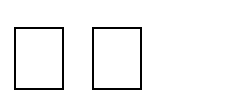 воспитание убежденности в возможности познания живой природы, необходимости бережного отношения к природной среде, собственному здоровью; уважения к мнению оппонента при обсуждении биологических проблем;использование приобретенных знаний и умений в повседневной жизни для оценки последствий своей деятельности по отношению к окружающей среде, здоровью других людей и собственному здоровью; обоснования и соблюдения мер профилактики заболеваний, правил поведения в природе.В результате изучения биологии на базовом уровне ученик должен знать/пониматьосновные положения биологических теорий (клеточная, эволюционная теория Ч.Дарвина);учение	В.И.Вернадского	о	биосфере;	сущность	законов	Г.Менделя,	закономерностей изменчивости;строение биологических объектов: клетки; генов и хромосом; вида и экосистем (структура);сущность биологических процессов: размножение, оплодотворение, действие искусственного и естественного отбора, формирование приспособленности, образование видов, круговорот веществ и превращения энергии в экосистемах и биосфере;вклад выдающихся ученых в развитие биологической науки;биологическую терминологию и символику;уметьобъяснять: роль биологии в формировании научного мировоззрения; вклад биологических теорий в формирование современной естественнонаучной картины мира; единство живой и неживой природы, родство живых организмов; отрицательное влияние алкоголя, никотина, наркотических веществ на развитие зародыша человека; влияние мутагенов на организм человека, экологических факторов на организмы; взаимосвязи организмов и окружающей среды; причины эволюции, изменяемости видов, нарушений развития организмов, наследственных заболеваний, мутаций, устойчивости и смены экосистем; необходимости сохранения многообразия видов;решать элементарные биологические задачи; составлять элементарные схемы скрещивания и схемы переноса веществ и энергии в экосистемах (цепи питания);описывать особей видов по морфологическому критерию;выявлять приспособления организмов к среде обитания, источники мутагенов в окружающей среде (косвенно), антропогенные изменения в экосистемах своей местности;сравнивать: биологические объекты (тела живой и неживой природы по химическому составу, зародыши человека и других млекопитающих, природные экосистемы и агроэкосистемы своей местности), процессы (естественный и искусственный отбор, половое и бесполое размножение) и делать выводы на основе сравнения;анализировать и оценивать различные гипотезы сущности жизни, происхождения жизни и человека, глобальные экологические проблемы и пути их решения, последствия собственной деятельности в окружающей среде;изучать изменения в экосистемах на биологических моделях;находить информацию о биологических объектах в различных источниках (учебных текстах, справочниках, научно-популярных изданиях, компьютерных базах данных, ресурсах Интернета) и критически ее оценивать;использовать приобретенные знания и умения в практической деятельности и повседневной жизни для:соблюдения мер профилактики отравлений, вирусных и других заболеваний, стрессов, вредных привычек (курение, алкоголизм, наркомания); правил поведения в природной среде;оказания первой помощи при простудных и других заболеваниях, отравлении пищевыми продуктами;оценки этических аспектов некоторых исследований в области биотехнологии (клонирование, искусственное оплодотворение).БиологияПрофильный уровеньИзучение биологии на профильном уровне среднего общего образования направлено на достижение следующих целей:освоение знаний об основных биологических теориях, идеях и принципах, являющихся составной частью современной естественнонаучной картины мира; о методах биологических наук цитологии, генетики, селекции, биотехнологии, экологии особенностях биосистем (клетка, организм, популяция, вид, биогеоценоз, биосфера); выдающихся биологических открытиях и современных исследованиях в биологической науке;овладение умениями характеризовать современные научные открытия в области биологии; устанавливать связь между развитием биологии и социально-этическими, экологическими проблемами человечества; самостоятельно проводить биологические исследования (наблюдение, измерение, эксперимент, моделирование) и грамотно оформлять полученные результаты; анализировать и использовать биологическую информацию; пользоваться биологической терминологией и символикой;развитие познавательных интересов, интеллектуальных и творческих способностей в процессе изучения проблем современной биологической науки; проведения экспериментальных исследований, решения биологических задач, моделирования биологических объектов и процессов;воспитание убежденности в возможности познания закономерностей живой природы, необходимости бережного отношения к ней, соблюдения этических норм при проведении биологических исследований;использование приобретенных знаний и умений в повседневной жизни для оценки последствий своей деятельности по отношению к окружающей среде, собственному здоровью; выработки навыков экологической культуры; обоснования и соблюдения мер профилактики заболеваний и ВИЧ-инфекции.В результате изучения биологии на профильном уровне ученик должензнать/пониматьосновные положения биологических теорий (клеточная теория; хромосомная теория наследственности; синтетическая теория эволюции, теория антропогенеза); учений (о путях и направлениях эволюции; Н.И. Вавилова о центрах многообразия и происхождения культурных растений; В.И. Вернадского о биосфере); сущность законов (Г.Менделя; сцепленного наследования Т.Моргана; гомологических рядов в наследственной изменчивости; зародышевого сходства; биогенетического); закономерностей (изменчивости; сцепленного наследования; наследования, сцепленного с полом; взаимодействия генов и их цитологических основ); правил (доминирования Г.Менделя; экологической пирамиды); гипотез (чистоты гамет, сущности и происхождения жизни, происхождения человека);строение биологических объектов: клетки (химический состав и строение); генов, хромосом, женских и мужских гамет, клеток прокариот и эукариот; вирусов; одноклеточных и многоклеточных организмов; вида и экосистем (структура);сущность биологических процессов и явлений: обмен веществ и превращения энергии в клетке, фотосинтез, пластический и энергетический обмен, брожение, хемосинтез, митоз, мейоз, развитие гамет у цветковых растений и позвоночных животных, размножение, оплодотворение у цветковых растений и позвоночных животных, индивидуальное развитие организма (онтогенез), взаимодействие генов, получение гетерозиса, полиплоидов, отдаленных гибридов, действие искусственного, движущего и стабилизирующего отбора, географическое и экологическое видообразование, влияние элементарных факторов эволюции на генофонд популяции, формирование приспособленности к среде обитания, круговорот веществ и превращения энергии в экосистемах и биосфере, эволюция биосферы;современную биологическую терминологию и символику;уметьобъяснять: роль биологических теорий, идей, принципов, гипотез в формировании современной естественнонаучной картины мира, научного мировоззрения; единство живой и неживой природы, родство живых организмов, используя биологические теории, законы и правила; отрицательное влияние алкоголя, никотина, наркотических веществ на развитие зародыша человека; влияние мутагенов на организм человека; взаимосвязи организмов и окружающей среды; причины эволюции видов, человека, биосферы, единства человеческих рас, наследственных и ненаследственных изменений, наследственных заболеваний, генных и хромосомных мутаций, устойчивости, саморегуляции, саморазвития и смены экосистем, необходимости сохранения многообразия видов;устанавливать взаимосвязи строения и функций молекул в клетке; строения и функций органоидов клетки; пластического и энергетического обмена; световых и темновых реакций фотосинтеза; движущих сил эволюции; путей и направлений эволюции;решать задачи разной сложности по биологии;составлять схемы скрещивания, пути переноса веществ и энергии в экосистемах (цепи питания, пищевые сети);описывать клетки растений и животных (под микроскопом), особей вида по морфологическому критерию, экосистемы и агроэкосистемы своей местности; готовить и описывать микропрепараты;выявлять приспособления у организмов к среде обитания, ароморфозы и идиоадаптации у растений и животных, отличительные признаки живого (у отдельных организмов), абиотические и биотические компоненты экосистем, взаимосвязи организмов в экосистеме, источники мутагенов в окружающей среде (косвенно), антропогенные изменения в экосистемах своего региона;исследовать биологические системы на биологических моделях (аквариум);сравнивать биологические объекты (клетки растений, животных, грибов и бактерий, экосистемы и агроэкосистемы), процессы и явления (обмен веществ у растений и животных; пластический и энергетический обмен; фотосинтез и хемосинтез, митоз и мейоз; бесполое и половое размножение; оплодотворение у цветковых растений и позвоночных животных; внешнее и внутреннее оплодотворение; формы естественного отбора; искусственный и естественный отбор; способы видообразования; макро- и микроэволюцию; пути и направления эволюции) и делать выводы на основе сравнения;анализировать и оценивать различные гипотезы сущности жизни, происхождения жизни и человека, человеческих рас, глобальные антропогенные изменения в биосфере, этические аспекты современных исследований в биологической науке;осуществлять самостоятельный поиск биологической информации в различных источниках (учебных текстах, справочниках, научно-популярных изданиях, компьютерных базах, ресурсах Интернета) и применять ее в собственных исследованиях;использовать приобретенные знания и умения в практической деятельности и повседневной жизни для:грамотного оформления результатов биологических исследований;обоснования и соблюдения правил поведения в окружающей среде, мер профилактики распространения вирусных (в том числе ВИЧ-инфекции) и других заболеваний, стрессов, вредных привычек (курение, алкоголизм, наркомания);оказания первой помощи при простудных и других заболеваниях, отравлении пищевыми продуктами;определения собственной позиции по отношению к экологическим проблемам, поведению в природной среде;оценки этических аспектов некоторых исследований в области биотехнологии (клонирование, искусственное оплодотворение).Физика Базовый уровеньИзучение физики на базовом уровне среднего общего образования направлено на достижениеследующих целей:освоение знаний о фундаментальных физических законах и принципах, лежащих в основе современной физической картины мира; наиболее важных открытиях в области  физики, оказавших определяющее влияние на развитие техники и технологии; методах научного познания природы;овладение умениями проводить наблюдения, планировать и выполнять эксперименты, выдвигать гипотезы и строить модели; применять полученные знания по физике для объяснения разнообразных физических явлений и свойств веществ; практического использования физических знаний; оценивать достоверность естественнонаучной информации;развитие познавательных интересов, интеллектуальных и творческих способностей в процессе приобретения знаний по физике с использованием различных источников информации и современных информационных технологий;воспитание убежденности в возможности познания законов природы и использования достижений физики на благо развития человеческой цивилизации; необходимости сотрудничества в процессе совместного выполнения задач, уважительного отношения к мнению оппонента при обсуждении проблем естественнонаучного содержания; готовности к морально-этической оценке использования научных достижений, чувства ответственности за защиту окружающей среды;пользование приобретенных знаний и умений для решения практических задач повседневной жизни, обеспечения безопасности собственной жизни, рационального природопользования и охраны окружающей среды.В результате изучения физики на базовом уровне ученик должен знать/пониматьсмысл понятий: физическое явление, гипотеза, закон, теория, вещество, взаимодействие,электромагнитное поле, волна, фотон, атом, атомное ядро, ионизирующие излучения, планета, звезда, Солнечная система, галактика, Вселенная;смысл физических величин: скорость, ускорение, масса, сила, импульс, работа, механическая энергия, внутренняя энергия, абсолютная температура, средняя кинетическая энергия частиц вещества, количество теплоты, элементарный электрический заряд;смысл физических законов классической механики, всемирного тяготения, сохранения энергии, импульса и электрического заряда, термодинамики, электромагнитной индукции, фотоэффекта;вклад российских и зарубежных ученых, оказавших наибольшее влияние на развитие физики;уметьописывать и объяснять физические явления и свойства тел: движение небесных тел и искусственных спутников Земли; свойства газов, жидкостей и твердых тел; электромагнитную индукцию, распространение электромагнитных волн; волновые свойства света; излучение и поглощение света атомом; фотоэффект;отличать гипотезы от научных теорий; делать выводы на основе экспериментальных данных; приводить примеры, показывающие, что: наблюдения и эксперимент являются основой для выдвижения гипотез и теорий, позволяют проверить истинность теоретических выводов; что физическая теория дает возможность объяснять известные явления природы и научные факты, предсказывать еще неизвестные явления;приводить примеры практического использования физических знаний: законов механики, термодинамики и электродинамики в энергетике; различных видов электромагнитных излучений для развития радио и телекоммуникаций, квантовой физики в создании ядерной энергетики, лазеров;воспринимать и на основе полученных знаний самостоятельно оценивать информацию, содержащуюся в сообщениях СМИ, Интернете, научно-популярных статьях;использовать приобретенные знания и умения в практической деятельности и повседневной жизни для:обеспечения безопасности жизнедеятельности в процессе использования транспортных средств, бытовых электроприборов, средств радио- и телекоммуникационной связи;оценки влияния на организм человека и другие организмы загрязнения окружающей среды;рационального природопользования и охраны окружающей среды.Химия Базовый уровеньИзучение химии на базовом уровне среднего общего образования направлено на достижениеследующих целей:освоение знаний о химической составляющей естественно-научной картины мира, важнейших химических понятиях, законах и теориях;овладение умениями применять полученные знания для объяснения разнообразных химических явлений и свойств веществ, оценки роли химии в развитии современных технологий и получении новых материалов;развитие познавательных интересов и интеллектуальных способностей в процессе самостоятельного приобретения химических знаний с использованием различных источников информации, в том числе компьютерных;воспитание убежденности в позитивной роли химии в жизни современного общества, необходимости химически грамотного отношения к своему здоровью и окружающей среде;применение полученных знаний и умений для безопасного использования веществ и материалов в быту, сельском хозяйстве и на производстве, решения практических задач в повседневной жизни, предупреждения явлений, наносящих вред здоровью человека и окружающей среде.В результате изучения химии на базовом уровне ученик должен знать/пониматьважнейшие   химические   понятия:   вещество,   химический   элемент,   атом,   молекула,относительные атомная и молекулярная массы, ион, аллотропия, изотопы, химическая связь, электроотрицательность, валентность, степень окисления, моль, молярная масса, молярный объем, вещества молекулярного и немолекулярного строения, растворы, электролит и неэлектролит, электролитическая диссоциация, окислитель и восстановитель, окисление и восстановление, тепловой эффект реакции, скорость химической реакции, катализ, химическое равновесие, углеродный скелет, функциональная группа, изомерия, гомология;основные законы химии: сохранения массы веществ, постоянства состава, периодический закон;основные теории химии: химической связи, электролитической диссоциации, строения органических соединений;важнейшие вещества и материалы: основные металлы и сплавы; серная, соляная, азотная и уксусная кислоты; щелочи, аммиак, минеральные удобрения, метан, этилен, ацетилен, бензол, этанол, жиры, мыла, глюкоза, сахароза, крахмал, клетчатка, белки, искусственные и синтетические волокна, каучуки, пластмассы;уметьназывать изученные вещества по «тривиальной» или международной номенклатуре;определять: валентность и степень окисления химических элементов, тип химической связи в соединениях, заряд иона, характер среды в водных растворах неорганических соединений, окислитель и восстановитель, принадлежность веществ к различным классам органических соединений;характеризовать: элементы малых периодов по их положению в периодической системе Д.И.Менделеева; общие химические свойства металлов, неметаллов, основных классов неорганических и органических соединений; строение и химические свойства изученных органических соединений;объяснять: зависимость свойств веществ от их состава и строения; природу химической связи (ионной, ковалентной, металлической), зависимость скорости химической реакции и положения химического равновесия от различных факторов;выполнять химический эксперимент по распознаванию важнейших неорганических и органических веществ;проводить самостоятельный поиск химической информации с использованием различных источников (научно-популярных изданий, компьютерных баз данных, ресурсов Интернета); использовать компьютерные технологии для обработки и передачи химической информации и ее представления в различных формах;использовать приобретенные знания и умения в практической деятельности и повседневной жизни для:объяснения химических явлений, происходящих в природе, быту и на производстве;определения возможности протекания химических превращений в различных условиях и оценки их последствий;экологически грамотного поведения в окружающей среде;оценки влияния химического загрязнения окружающей среды на организм человека и другие живые организмы;безопасного обращения с горючими и токсичными веществами, лабораторным оборудованием;приготовления растворов заданной концентрации в быту и на производстве;критической оценки достоверности химической информации, поступающей из разных источников.Химия Профильный уровеньИзучение химии на профильном уровне среднего общего образования направлено на достижениеследующих целей:освоение системы знаний о фундаментальных законах, теориях, фактах химии, необходимых для понимания научной картины мира;овладение умениями: характеризовать вещества, материалы и химические реакции; выполнять лабораторные эксперименты; проводить расчеты по химическим формулам и уравнениям; осуществлять поиск химической информации и оценивать ее достоверность; ориентироваться и принимать решения в проблемных ситуациях;развитие познавательных интересов, интеллектуальных и творческих способностей в процессе изучения химической науки и ее вклада в технический прогресс цивилизации; сложных и противоречивых путей развития идей, теорий и концепций современной химии;воспитание   убежденности   в   том,   что   химия   –   мощный   инструмент   воздействия   на окружающую среду, и чувства ответственности за применение полученных знаний и умений;применение полученных знаний и умений для: безопасной работы с веществами в лаборатории, быту и на производстве; решения практических задач в повседневной жизни; предупреждения явлений, наносящих вред здоровью человека и окружающей среде; проведения исследовательских работ; сознательного выбора профессии, связанной с химией.В результате изучения химии на профильном уровне ученик должен знать/пониматьроль  химии в  естествознании, ее связь с другими  естественными  науками, значение вжизни современного общества;важнейшие химические понятия: вещество, химический элемент, атом, молекула, масса атомов и молекул, ион, радикал, аллотропия, нуклиды и изотопы, атомные s-, p-, d-орбитали, химическая связь, электроотрицательность, валентность, степень окисления, гибридизация орбиталей, пространственное строение молекул, моль, молярная масса, молярный объем, вещества молекулярного и немолекулярного строения, комплексные соединения, дисперсные системы, истинные растворы, электролитическая диссоциация, кислотно-основные реакции в водных растворах, гидролиз, окисление и восстановление, электролиз, скорость химической реакции, механизм реакции, катализ, тепловой эффект реакции, энтальпия, теплота образования, энтропия, химическое равновесие, константа равновесия, углеродный скелет, функциональная группа, гомология, структурная и пространственная изомерия, индуктивный и мезомерный эффекты, электрофил, нуклеофил, основные типы реакций в неорганической и органической химии;основные законы химии: закон сохранения массы веществ, периодический закон, закон постоянства состава, закон Авогадро, закон Гесса, закон действующих масс в кинетике и термодинамике;основные теории химии: строения атома, химической связи, электролитической диссоциации, кислот и оснований, строения органических соединений (включая стереохимию), химическую кинетику и химическую термодинамику;классификацию и номенклатуру неорганических и органических соединений;природные источники углеводородов и способы их переработки;вещества и материалы, широко используемые в практике: основные металлы и сплавы, графит, кварц, стекло, цемент, минеральные удобрения, минеральные и органические кислоты, щелочи, аммиак, углеводороды, фенол, анилин, метанол, этанол, этиленгликоль, глицерин, формальдегид, ацетальдегид, ацетон, глюкоза, сахароза, крахмал, клетчатка, аминокислоты, белки, искусственные волокна, каучуки, пластмассы, жиры, мыла и моющие средства;уметьназывать изученные вещества по «тривиальной» и международной номенклатурам;определять: валентность и степень окисления химических элементов, заряд иона, тип химической связи, пространственное строение молекул, тип кристаллической решетки, характер среды в водных растворах, окислитель и восстановитель, направление смещения равновесия под влиянием различных факторов, изомеры и гомологи, принадлежность веществ к различным классам органических соединений, характер взаимного влияния атомов в молекулах, типы реакций в неорганической и органической химии;характеризовать: s- , p- и d-элементы по их положению в периодической системе Д.И.Менделеева; общие химические свойства металлов, неметаллов, основных классов неорганических соединений; строение и свойства органических соединений (углеводородов, спиртов, фенолов, альдегидов и кетонов, карбоновых кислот, аминов, аминокислот и углеводов);объяснять: зависимость свойств химического элемента и образованных им веществ от положения в периодической системе Д.И. Менделеева; зависимость свойств неорганических веществ от их состава и строения; природу и способы образования химической связи; зависимость скорости химической реакции от различных факторов, реакционной способности органических соединений от строения их молекул;выполнять химический эксперимент по: распознаванию важнейших неорганических и органических веществ; получению конкретных веществ, относящихся к изученным классам соединений;проводить расчеты по химическим формулам и уравнениям реакций;осуществлять самостоятельный поиск химической информации с  использованием различных источников (справочных, научных и научно-популярных изданий, компьютерных баз данных, ресурсов Интернета); использовать компьютерные технологии для обработки и передачи информации и ее представления в различных формах;использовать приобретенные знания и умения в практической деятельности и повседневной жизни для:понимания	глобальных	проблем,	стоящих	перед	человечеством:	экологических,энергетических и сырьевых;объяснения химических явлений, происходящих в природе, быту и на производстве;экологически грамотного поведения в окружающей среде;оценки влияния химического загрязнения окружающей среды на организм человека и другие живые организмы;безопасной работы с веществами в лаборатории, быту и на производстве;определения возможности протекания химических превращений в различных условиях и оценки их последствий;распознавания и идентификации важнейших веществ и материалов;оценки качества питьевой воды и отдельных пищевых продуктов;критической оценки достоверности химической информации, поступающей из различных источников.Основы безопасности жизнедеятельности Базовый уровеньИзучение основ безопасности жизнедеятельности на базовом уровне среднего общего образованиянаправлено на достижение следующих целей:освоение знаний о безопасном поведении человека в опасных и чрезвычайных ситуациях природного, техногенного и социального характера; здоровье и здоровом образе жизни; государственной системе защиты населения от опасных и чрезвычайных ситуаций; об обязанностях граждан по защите государства;воспитание ценностного отношения к человеческой жизни и здоровью; чувства уважения к героическому наследию России и ее государственной символике; патриотизма и долга по защите Отечества;развитие черт личности, необходимых для безопасного поведения в чрезвычайных ситуациях и при прохождении военной службы; бдительности по предотвращению актов терроризма; потребности в соблюдении здорового образа жизни;овладение умениями оценивать ситуации, опасные для жизни и здоровья; действовать в чрезвычайных ситуациях; использовать средства индивидуальной и коллективной защиты; оказывать первую медицинскую помощь пострадавшим.В  результате  изучения  основ  безопасности  жизнедеятельности  на  базовом  уровне ученик должензнать/пониматьосновные составляющие здорового образа жизни и их влияние на безопасность жизнедеятельности личности; репродуктивное здоровье и факторы, влияющие на него;потенциальные опасности природного, техногенного и социального происхождения, характерные для региона проживания;основные задачи государственных служб по защите населения и территорий от чрезвычайных ситуаций;основы российского законодательства об обороне государства и воинской обязанности граждан;состав и предназначение Вооруженных Сил Российской Федерации;порядок первоначальной постановки на воинский учет, медицинского освидетельствования, призыва на военную службу;основные права и обязанности граждан до призыва на военную службу, во время прохождения военной службы и пребывания в запасе;основные виды военно-профессиональной деятельности; особенности прохождения военной службы по призыву и контракту, альтернативной гражданской службы;требования, предъявляемые военной службой к уровню подготовки призывника;предназначение, структуру и задачи РСЧС;предназначение, структуру и задачи гражданской обороны;уметьвладеть способами защиты населения от чрезвычайных ситуаций природного и техногенного характера;владеть навыками в области гражданской обороны;пользоваться средствами индивидуальной и коллективной защиты;оценивать уровень своей подготовки и осуществлять осознанное самоопределение по отношению к военной службе;использовать приобретенные знания и умения в практической деятельности и повседневной жизни для:ведения здорового образа жизни;оказания первой медицинской помощи;развития в себе духовных и физических качеств, необходимых для военной службы;обращения в случае необходимости в службы экстренной помощи.Физическая культура Базовый уровеньИзучение физической культуры на базовом уровне среднего общего образования направлено на достижение следующих целей:развитие физических качеств и способностей, совершенствование функциональных возможностей организма, укрепление индивидуального здоровья;воспитание бережного отношения к собственному здоровью, потребности в занятиях физкультурно-оздоровительной и спортивно-оздоровительной деятельностью;овладение технологиями современных оздоровительных систем физического воспитания, обогащение индивидуального опыта занятий специально-прикладными физическими упражнениями и базовыми видами спорта;освоение системы знаний о занятиях физической культурой, их роли и значении в формировании здорового образа жизни и социальных ориентаций;приобретение компетентности в физкультурно-оздоровительной и спортивной деятельности, овладение навыками творческого сотрудничества в коллективных формах занятий физическими упражнениями.В результате изучения физической культуры на базовом уровне ученик должен знать/пониматьвлияние	оздоровительных	систем	физического	воспитания	на	укрепление	здоровья,профилактику профессиональных заболеваний и вредных привычек;способы контроля и оценки физического развития и физической подготовленности;правила и способы планирования системы индивидуальных занятий физическими упражнениями различной направленности;уметьвыполнять индивидуально подобранные комплексы оздоровительной и адаптивной (лечебной) физической культуры, композиции ритмической и аэробной гимнастики, комплексы упражнений атлетической гимнастики;выполнять простейшие приемы самомассажа и релаксации;преодолевать искусственные и естественные препятствия с использованием разнообразных способов передвижения;выполнять приемы защиты и самообороны, страховки и самостраховки;осуществлять творческое сотрудничество в коллективных формах занятий физической культурой;использовать приобретенные знания и умения в практической деятельности и повседневной жизни для:повышения работоспособности, укрепления и сохранения здоровья;подготовки к профессиональной деятельности и службе в Вооруженных Силах Российской Федерации;организации и проведения индивидуального, коллективного и семейного отдыха, участия в массовых спортивных соревнованиях;активной творческой жизнедеятельности, выбора и формирования здорового образа жизни.СОДЕРЖАТЕЛЬНЫЙ РАЗДЕЛ3.1. Обязательный минимум содержания среднего общего образованияВ соответствии с Государственным стандартом содержание среднего общего образования в МБОУ«Гимназия» г. Новозыбков  включает три компонента:федеральный компонент;региональный компонент;компонент образовательной организации.Обязательный минимум содержания основных образовательных программ (далее – обязательный минимум) – обобщенное содержание образования, которое школа обязана предоставить учащимся для обеспечения их конституционного права на получение общего образования.Обязательный минимум представлен в форме набора предметных тем (дидактических единиц), включаемых в обязательном порядке в основные образовательные программы начального общего, основного общего, среднего (полного) общего образования.Обязательный минимум включает основные ценности и достижения национальной и мировой культуры, фундаментальные научные идеи и факты, определяющие общие мировоззренческие позиции человека и обеспечивающие условия для социализации, интеллектуального и общекультурного развития обучающихся, формирования их социальной и функциональной грамотности.Обязательный минимум обеспечивает преемственность ступеней общего образования и учебных предметов, представляет обучающимся возможность успешно продолжить образование на последующих ступенях (уровнях) образования.Обязательный минимум не устанавливает порядок (последовательность) изучения предметных тем (дидактических единиц) в рамках ступеней общего образования и не определяет нормативы учебного времени, отводимые на изучение данной дидактической единицы в рамках учебной программы.Обязательный минимум представлен в двух форматах:содержание, изучение которого является объектом контроля и оценки в рамках итоговой аттестации выпускников;содержание, которое подлежит изучению, но не является объектом контроля и не включается в требования к уровню подготовки выпускников.Данный способ представления обязательного минимума расширяет вариативность подхода к изучению учебного материала и дает возможность разноуровневого обучения.В соответствии с целями и задачами образовательной программы внесены следующие основные изменения в содержание отдельных учебных предметов (по сравнению с Обязательнымминимумом содержания общего образования, утвержденного приказом Минобразования России в 1998-99 гг.):Русский   и   Иностранный   языки   –   существенное   изменение   концепции   обучения   сориентацией на речевое развитие и формирование коммуникативной  компетентности. Значительно увеличен удельный вес предметов: введено обязательное изучение Русского языка в старшей школе и Иностранного языка со 2-го класса начальной школы.Литература – значительно усилена духовно-нравственная и эстетическая функции предмета, существенно обновлен перечень изучаемых литературных произведений.Математика – введены элементы теории вероятности и статистики.Информатика и ИКТ (информационно-коммуникационные технологии), призванные обеспечить всеобщую компьютерную грамотность, введены с 3-го класса как учебный модуль, с 8- го класса – как самостоятельный учебный предмет.Биология – значительно расширено содержание раздела «Человек» (проблемы физического и психического здоровья, здорового образа жизни, экологической грамотности).География – реализована новая концепция содержания географического образования с переходом от раздельного изучения физической и социально-экономической географии к интегрированному курсу.История – полнее раскрываются историко-культурные аспекты, причинно-следственныесвязи, роль человеческого фактора, цивилизационная составляющая исторического процесса.Обществознание – введено с 6класса и направлено на утверждение ценностей гражданского, демократического общества и правового государства. Одновременно на старшей ступени школы на базовом уровне изучается Право и профильном уровне Экономика.Искусство – изучается как два самостоятельных предмета (музыка и изобразительное искусство) и увеличен удельный вес данной образовательной области, предусматривается ее обязательное изучение в 9 классе.На всех ступенях обучения выделены общеучебные умения, навыки и способы деятельности, что содействует как целостному представлению содержания школьного образования, так и деятельностному его освоению.Среднее общее образование – завершающий уровень общего образования. В соответствии с Законом Российской Федерации «Об образовании в Российской Федерации» среднее общее образование является общедоступным.Учебные предметы федерального компонента представлены на двух уровнях – базовом и профильном. Оба уровня стандарта имеют общеобразовательный характер, однако они ориентированы на приоритетное решение разных комплексов задач.Базовый уровень стандарта учебного предмета ориентирован на формирование общей культуры и в большей степени связан с мировоззренческими, воспитательными и развивающими задачами общего образования, задачами социализации.Профильный уровень стандарта учебного предмета выбирается исходя из личных склонностей, потребностей учащегося и ориентирован на его подготовку к последующему профессиональному образованию или профессиональной деятельности.К  выпускникам  МБОУ  «Гимназия»  предъявляются  следующие требования.Уровень обученности, сформированности ключевых компетентностей необходимых для дальнейшего профессионального образования, успешной трудовой деятельности:Освоил все образовательные программы по предметам учебного плана.Освоил на профильном уровне учебные программы по обществознанию, истории, литературе, математике, информатике, физике, химии, биологии (набор предметов формируется в соответствии с выбранным профилем);Овладел основными общеучебными умениями и навыками необходимыми для дальнейшего профессионального образования и успешной трудовой деятельности:основными мысленными операциями: анализа, синтеза, сравнения, конкретизации, абстрагирования, обобщения, систематизации, классификации, делать выводы, умозаключения;навыками планирования, проектирования, моделирования, прогнозирования, исследовательской, творческой деятельности;трудовыми умениями и навыками, навыками самосохранения в экстремальных ситуациях;основами восприятия, обработки, переработки, хранения, воспроизведения информации; информационными технологиями, связанными с приемом, передачей, чтением, конспектированием информации, преобразованием информации; мультимедийными, Интернет -технологиями;основами технического обслуживания компьютерной техники  и оргтехники;умениями и  навыками  саморазвития,  самосовершенствования,  саморегуляции, личной и предметной рефлексии;навыками языкового и речевого развития, культурой родного языка, владение иностранным языком.Уровень  ключевых  компетентностей,  связанных  с  физическим  развитием  и укреплением здоровья:Овладел знаниями и умениями здоровьесбережения:знание и соблюдение норм здоровья образа жизни;знание и соблюдение правил личной гигиены;знание опасности курения, алкоголизма, токсикомании, наркомании, СПИДа;знание  особенностей  физического,  физиологического  развития  своего  организма,типа нервной системы, темперамента, суточного биоритма;знание и владение основами физической культуры человека.Уровень сформированности ключевых компетенций связанных с взаимодействием человека и социальной сферы, человека и окружающего его мира.Владение знаниями, умениями и навыками социального взаимодействия  с обществом, общностью, коллективом, семьей, друзьями, партнерами; владение умениями и навыками сотрудничества, толерантности, уважения и принятия другого (раса, национальность, религия, статус, роль, пол), погашение конфликтов;владение основами мобильности, социальной активности, конкурентоспособности, умение адаптироваться в социуме;владение знаниями, умениями и навыками общения  (коммуникативная компетентность);навыки устного и письменного общения, диалог, монолог, создание и восприятие текста, знание и соблюдение традиций, этикета; иноязычное общение, деловая переписка.знание и соблюдение прав и обязанностей гражданина; воспитание свободы и ответственности человека, уверенности в себе, собственного  достоинства, гражданского долга, самоконтроля в своих действиях, чувства патриотизма к своей Родине, малой Родине, гордости за символы государства (герб, флаг, гимн).Уровень сформированности культуры человекакультуры внешнего вида, одежды, оформления, жилища, рабочего места;экологической культуры;восприятие и понимание литературы и искусства;знание истории цивилизаций, собственной страны, религии;восприятие и осознание ценностей искусства, народного творчества;реализация творческого потенциала через творчество, исследовательскую и проектную деятельность, художественное конструирование, музыкально- литературную, научно-техническую, эколого-биологическую и природоохранную деятельность.Образовательный процесс в гимназии ориентирован на формирование познавательных, творческих способностей учащихся. Это предполагает следующие основные черты интеллектуальной деятельности:умение мысленного экспериментирования, пространственного воображения;самостоятельного переноса знаний и умений в новую ситуацию, ассоциативности мышления, способности к актуализации знаний, умений, навыков;видение новой функции знакомого объекта, самостоятельности мышления;видения структуры сложного объекта, аналитичности мышления;умения комбинировать ранее известные способы решения проблемы в новый способ, комбинаторной способности;стремления объяснить непонятные явления, любознательности, пытливости;критичности мышления, умения отстаивать свою точку зрения;системности  мышления,  всесторонности  рассмотрения  тех  или  иных  объектов  и явлений;эвристичности мышления, интуитивного озарения.Программа воспитания и социализацииЦель и задачи программы воспитания и социализации обучающихся.Цель: социально-педагогическая поддержка становления и развития высоконравственного, культурного, порядочного, творческого, компетентного гражданина России, принимающего судьбу Отечества как свою личную, осознающего ответственность за настоящее и будущее своей страны, укоренённого в духовных и культурных традициях многонационального народа Российской Федерации, и способного в соответствии с личными интересами и способностями планировать        свою        настоящую        и        будущую        деятельность        в        социуме.Задачи программы определены в соответствии с целью: В  области формирования личностной культуры :формирование способности к духовному развитию, реализации творческого потенциала в учебно-игровой, предметно-продуктивной, социально ориентированной, общественно полезной деятельности на основе  традиционных  нравственных  установок  и  моральных норм, непрерывного образования, самовоспитания и универсальной духовно-нравственной компетенции – «становиться лучше»;укрепление нравственности – основанной на свободе воли и духовных отечественных традициях, внутренней установке личности школьника поступать согласно своей совести;формирование основ нравственного самосознания личности (совести) – способности подростка формулировать собственные нравственные обязательства, осуществлять нравственный самоконтроль, требовать от себя выполнения моральных норм, давать нравственную оценку своим и чужим поступкам;формирование нравственного смысла учения, социально-ориентированной и общественно полезной деятельности;формирование морали – осознанной обучающимся необходимости поведения, ориентированного на благо других  людей  и определяемого  традиционными представлениями о добре и зле, справедливом и несправедливом, добродетели и пороке, должном и недопустимом;усвоение обучающимся базовых национальных ценностей, духовных традиций  народов России;укрепление у подростка позитивной  нравственной  самооценки,  самоуважения  и жизненного оптимизма;развитие эстетических потребностей, ценностей и чувств;развитие способности открыто выражать и аргументировано отстаивать свою нравственно оправданную позицию, проявлять критичность к собственным намерениям, мыслям и поступкам;развитие способности к самостоятельным поступкам и действиям, совершаемым на основе морального выбора, к принятию ответственности за их результаты;развитие трудолюбия, способности к преодолению трудностей, целеустремленности и настойчивости в достижении результата;формирование творческого отношения к учебе, труду, социальной деятельности на основе нравственных ценностей и моральных норм;формирование у подростка первоначальных профессиональных намерений и интересов, осознание нравственного значения будущего профессионального выбора;осознание подростком ценности человеческой жизни, формирование умения противостоять в пределах своих возможностей действиям и влияниям, представляющим угрозу для жизни, физического и нравственного здоровья, духовной безопасности личности;формирование культуры здорового и безопасного образа жизни;формирование экологической культуры. В  обл асти  формирован ия социал ь н ой  куль туры: формирование российской гражданской идентичности;укрепление чувства личной ответственности за Отечество, заботы о процветании своей страны;развитие патриотизма и гражданской солидарности;формирование у подростков навыков успешной социализации, представлений об общественных приоритетах и ценностях, ориентированных на эти ценности образцах поведения через практику общественных отношений с представителями различными социальных и профессиональных групп;формирование  и  укрепление  у подростков  социальных  компетенций,  необходимых  для конструктивного, успешного и ответственного поведения в обществе;усвоение гуманистических и демократических ценностных ориентаций;формирование, развитие и укрепление толерантности. В  обл асти формирован ия семейной к ул ь туры: укрепление отношения к семье как к основе российского общества;формирование представлений о значении семьи для устойчивого и успешного развития человека;укрепление	у   обучающегося	уважительного	отношения	к	родителям,	осознанного, заботливого отношения к страшим и младшим;усвоение нравственных ценностей семейной жизни;формирование начального опыта заботы о социально-психологическом благополучии своей семьи;знание  традиций  своей  семьи,  культурно-исторических  и  этнических  традиций  семей своего народа, других народов России.Таким образом, цель программы воспитания и социализации обучающихся на ступени основного общего образования направлена на создание модели выпускника школы.Модель выпускника:подросток,	освоивший	общеобразовательные	программы	с	углубленным	изучением отдельных предметов;подросток,   который   приобрел   необходимые   знания   и   навыки   жизни   в   обществе, профессиональной среде, владеющий навыками коммуникации;подросток с устойчивой потребностью в самореализации и самовоспитании;подросток, знающий свои гражданские права и умеющий их реализовывать;подросток, умеющий уважать свое и чужое достоинство;подросток, обладающий запасом духовных и нравственных качеств, таких как: великодушие, порядочность, честность, милосердие, сострадание, готовность прийти на помощь другим людям;подросток, любящий свою семью.Для решения воспитательных задач педагоги вместе  с  обучающимися,  родителями, иными субъектами культурной, гражданской жизни обращаются к содержанию программы.Основные направления и ценностные основы воспитания и социализации обучающихся на ступени основного общего образования.Задачи воспитания и социализации обучающихся на ступени основного общего образования классифицированы по направлениям, каждое из которых, будучи тесно связанным с другими, раскрывает одну из существенных сторон духовно-нравственного развития личности гражданина России.Каждое из этих направлений основано на определённой системе базовых национальных ценностей и должно обеспечивать усвоение их обучающимися.Программа определяет основные направления воспитания и социализации обучающихся основной школы:гражданско-правовое;духовно-нравственное;воспитание социальной ответственности и компетентности;общекультурное (художественно - эстетическое);учебно-познавательное;спортивно-оздоровительное,экологическое;трудовое и психолого-профориентационное.Все направления воспитания и социализации важны, дополняют друг друга и обеспечивают развитие личности на основе отечественных духовных, нравственных и культурных традиций.Принципы и особенности организации содержания воспитания и социализации обучающихся.Программа  воспитания  и  социализации,  обучающихся  на  ступени  счреднего  общего образования направлена на формирование морально-нравственного, личностно развивающего, социально открытого уклада школьной жизни. Категория «уклад школьной жизни» является базовой для организации пространства духовно-нравственного развития обучающегося, его эффективной социализации и своевременного взросления.Уклад школьной жизни – это процесс формирования жизни обучающихся, организуемый педагогическим коллективом школы при активном и согласованном участии семьи, общественных организаций, учреждений дополнительного образования, культуры и спорта, традиционных российских религиозных организаций.В основе Программы воспитания и социализации, обучающихся на ступени основного общего и организуемого в соответствии с ней нравственного уклада школьной  жизни, лежат перечисленные ниже принципы. Принцип ориентации н а ид еал . Идеал – это высшая ценность, высшая норма нравственных отношений, превосходная степень нравственного представления о должном. В содержании программы духовно- нравственного развития и воспитания, обучающихся должны быть актуализованы определенные идеалы, хранящиеся в истории нашей страны, в культурах народов России, в культурных традициях народов мира. Воспитательные идеалы поддерживают единство уклада школьной жизни, придают ему нравственные измерения. Ак сиол огич еский прин цип. Позволяет дифференцировать социально-педагогическое пространство образовательного учреждения, включить в него разные общественные субъекты. Утверждает человека как носителя базовых национальных ценностей, как высшую ценность, способную к принятию и внесению в мир абсолютных ценностей. Он позволяет выстроить на прочных нравственных основах уклад жизни. Принцип следования н равств ен н ому  примеру. Следование примеру – ведущий метод воспитания. Пример – это возможная модель выстраивания отношений подростка с другими людьми и с самим собой, образец ценностного выбора, совершенного значимым другим. Содержание учебного процесса, внеучебной и внешкольной деятельности должно быть наполнено примерами нравственного поведения. В примерах демонстрируется устремленность людей к вершинам духа, персонифицируются, наполняются конкретным жизненным содержанием идеалы и ценности. Особое значение для духовно-нравственного развития обучающегося имеет пример учителя. Принцип д иал огич еского общен ия со зн ач имы ми д ругими. В формировании ценностей большую роль играет диалогическое общение подростка со сверстниками, родителями, учителем и другими значимыми взрослыми. Наличие значимого другого в воспитательном процессе делает возможным его организацию на диалогической основе. Диалог исходит из признания и безусловного уважения права воспитанника свободно выбирать и сознательно присваивать ту ценность, которую он полагает как истинную. Диалог не допускает сведения нравственного воспитания как морализаторству и монологической проповеди, но предусматривает его организацию средствами равноправного межсубъективного диалога. Выработка личностью собственной системы ценностей, поиски смысла жизни невозможны вне диалогического общения подростка со значимым другим. Принцип ид ен тификации (п ерсон ификации ). Идентификация – устойчивое отождествление себя со значимым другим, стремление быть похожим на него. В школьном возрасте преобладает образно-эмоциональное восприятие действительности, развиты механизмы подражания, эмпатии, способность к идентификации. В этом возрасте выражена ориентация на персонифицированные идеалы - яркие, эмоционально-привлекательные образы людей. Персонифицированные идеалы являются действенными средствами нравственного воспитания ребенка. Принцип пол исубъекти вн ости воспи тания и с оциал изации. В современных условиях процесс развития, воспитания и социализации личности имеет полисубъектный, многомернодеятельностный характер. Подросток включен в различные виды социальной, информационной, коммуникативной активности, в содержании которых присутствуют разные, нередко противоречивые ценности и мировоззренческие установки. Эффективная организация воспитания и социализации современных подростков возможна при условии согласования (прежде всего, на основе общих духовных и общественных идеалов, ценностей) социально-педагогической деятельности различных общественных субъектов: школы, семьи, учреждений дополнительного образования, культуры и спорта, традиционных религиозных и общественных и др. При этом деятельность образовательного учреждения, педагогического коллектива школы в организации социально-педагогического коллектива школы в организации социально-педагогического партнерства должна быть ведущей, определяющей ценности, содержание, формы и методы воспитания и социализации обучающихся в учебной, внеучебной, внешкольной, общественно значимый деятельности. Социально-педагогическое взаимодействие школы и других  общественных  субъектов  осуществляется  в  рамках  Программы  воспитания  и социализации обучающихся. Принцип  совместного  р ешен ия л ич н остно  и  об щест вен н о  зн ач имы х пробл ем. Личностные и общественные проблемы являются основными стимулами развития человека. Их решение требует не только внешней активности, но и существенной перестройки внутреннего душевного, духовного мира личности, изменения отношений (а отношения и есть ценности) личности к явлениям жизни. Воспитание – это оказываемая значимым другим педагогическая поддержка процесса развития личности воспитанника в ходе совместного решения стоящих перед ним личностно и общественно значимых проблем. Принцип системн о -д ея тел ь н остной орган изации  воспитания. Интеграция содержания различных видов деятельности обучающихся в рамках программы их духовно-нравственного развития и воспитания осуществляется на основе базовых национальных ценностей. Для решения воспитательных задач обучающихся вместе с педагогами, родителями, иными субъектами культурной, гражданской жизни обращаются к содержанию:общеобразовательных дисциплин;произведений искусства;периодической  печати,  публикаций,  радио-  и  телепередач,  отражающих  современную жизнь;духовной культуры и фольклора народов России;истории, традиции и современной жизни своей Родины, своего края, своей семье;жизненного опыта своих родителей и прародителей;общественно   полезной,   личностно   значимой	деятельности   в   рамках	педагогически организованных социальных и культурных практик;других источников информации и научного знания.Системно-деятельностная	организация	воспитания	должна	преодолевать	изоляцию подростковых сообществ от мира старших и младших и обеспечивать их полноценную и своевременную социализацию. В социальном плане подростковый возраст представляет собой переход от зависимого детства к самостоятельной и ответственной взрослости. Школе  как  социальному  субъекту  –  носителю  педагогической  культуры  принадлежит ведущая роль в осуществлении воспитания и успешной социализации подростка.Основное содержание воспитания и социализации обучающихся.Содержание духовно-нравственного развития и воспитания обучающихся отбирается наосновании базовых национальных ценностей в логике реализации основных направлений. Ценностные  установки  духовно-нравственного развития и воспитания  учащихся школы согласуются	с	традиционными	источниками	нравственности,	которыми	являются следующие ценности: п ат ри оти з м — любовь к Родине, своему краю, своему народу, служение Отечеству; соц и аль н ая соли дарн ост ь — свобода личная и национальная; уважение и доверие к людям, институтам   государства   и   гражданского    общества;    справедливость,    равноправие, милосердие, честь, достоинство; граждан ст вен н ост ь	—	долг	перед	Отечеством,	правовое	государство,	гражданское общество,   закон   и   правопорядок,   поликультурный     мир,    свобода    совести    и вероисповедания, забота о благосостоянии общества; семь я — любовь и верность, забота, помощь и поддержка, равноправие, здоровье, достаток, уважение к родителям, забота о старших и младших, забота о продолжении рода; ли чн ост ь — саморазвитие и совершенствование, смысл жизни, внутренняя гармония, самоуважение, достоинство, любовь к жизни и человечеству, мудрость, способность к личностному и нравственному выбору; т р уд  и  т ворчест во  — уважение к труду, творчество и созидание, целеустремлённость  и настойчивость, трудолюбие; н а ук а — ценность знания, стремление к познанию и истине, научная картина мира; т ради ц и он н ы е рели ги и — представления о вере, духовности, религиозной жизни человека, ценности  религиозного   мировоззрения,   толерантности,   формируемые   на     основе межконфессионального диалога; и ск усст во  и   ли т ерат ура   —  красота,  гармония,  духовный  мир  человека,  нравственный выбор, смысл жизни, эстетическое развитие; п ри рода — эволюция, родная земля, заповедная природа, планета Земля, экологическое сознание; челове чест во — мир во всём мире, многообразие и уважение культур и народов, прогресс человечества, международное сотрудничество.Процесс превращения базовых ценностей в личностные ценностные смыслы и ориентиры требует включения ребенка в процесс открытия для себя смысла той или иной ценности, определения собственного отношения к ней, формирования опыта созидательной реализации этих ценностей на практике.Воспитание гражданственности, патриотизма, уважения к правам, свободам и обязанностям человека:общее представление о политическом устройстве российского государства, его институтах, их  роли в жизни общества, о символах государства, их историческом происхождении и социально-культурном значении, о ключевых ценностях современного общества России;системные представления об институтах гражданского общества, их истории и современном состоянии в России и мире, о возможностях участия граждан в общественном управлении;понимание и одобрение правил поведения в  обществе,  уважение  органов  и  лиц, охраняющих общественный порядок;осознание конституционного долга и обязанностей гражданина своей Родины;системные представления о народах России, об их общей исторической судьбе, о единстве народов нашей страны, знание национальных героев и важнейших событий отечественной истории;негативное отношение к нарушениям порядка в классе, школе, общественных местах, к невыполнению человека своих общественных обязанностей, к антиобщественным действиям, поступкам. Воспитание  социал ь н ой  ответ ств ен н ости  и  ком петен тности: осознанное принятие роли гражданина, знание гражданских прав и обязанностей, приобретение первоначального опыта ответственного гражданского поведения;усвоение позитивного социального опыта, образцов поведения подростков и молодёжи в современном мире;освоение норм и правил общественного поведения, психологических установок, знаний и навыков, позволяющих обучающимся успешно действовать в современном обществе;приобретение опыта взаимодействия, совместной деятельности  и  общения  со сверстниками, старшими и младшими, взрослыми, с реальным социальным окружением в процессе решения личностных и общественно значимых проблем;осознанное принятие основных социальных  ролей,  соответствующих  подростковому возрасту:социальные роли в семье: сына (дочери), брата (сестры),  помощника,  ответственного хозяина (хозяйки), наследника (наследницы);социальные роли в классе: лидер — ведомый, партнёр, инициатор, референтный в определённых вопросах, руководитель, организатор, помощник, собеседник, слушатель;социальные роли в обществе: гендерная, член определённой социальной  группы, потребитель, покупатель, пассажир, зритель, спортсмен, читатель, сотрудник и др.;формирование собственного конструктивного стиля общественного поведения. Воспитание  нравст вен н ы х ч увств,  убежд ен ий ,  этич еского  сознан ия: сознательное принятие базовых национальных российских ценностей;любовь к школе, городу, Подмосковному краю, народу, России, к героическому прошлому и	настоящего нашего Отечества; желание продолжать героические традиции многонационального российского народа;понимание смысла гуманных отношений; понимание высокой  ценности  человеческой жизни; стремление строить свои отношения с людьми и поступать по законам совести, добра и справедливости;понимание значения религиозных идеалов в жизни человека и общества, нравственной сущности правил культуры поведения, общения и речи, умение выполнять их независимо от внешнего контроля;понимание значения нравственно-волевого усилия  в  выполнении  учебных,  учебно- трудовых и общественных обязанностей; стремление преодолевать трудности и доводить начатое дело до конца;умение осуществлять нравственный выбор намерений, действий и поступков; готовность к самоограничению для достижения собственных нравственных идеалов; стремление вырабатывать и осуществлять личную программу самовоспитания;понимание и сознательное принятие нравственных норм взаимоотношений в семье, осознание значения семьи для жизни человека, его личностного и социального развития, продолжения роды;отрицательное отношение к аморальным поступкам, проявлениям эгоизма  и иждивенчества, равнодушия, лицемерия, грубости, оскорбительным словам и действиям, нарушениям общественного порядка. Воспитание  экол огич ес кой  к ул ь туры,  к ул ь туры  зд орового  и  безопасн ого  образа  жизн и: присвоение эколого-культурных ценностей и ценностей здоровья своего народа, народов России как одно из направлений общероссийской гражданской идентичности;умение придавать экологическую направленность любой деятельности, проекту, демонстрировать экологическое мышление и экологическую грамотность в разных формах деятельности;понимание взаимной связи здоровья, экологического качества окружающей среды и экологической культуры человека;осознание единства и взаимовлияния различных видов здоровья человека:физического (сила, ловкость, выносливость);физиологического (работоспособность, устойчивость к заболеваниям);психического (умственная работоспособность, эмоциональное благополучие);социально-психологического (способность справиться со стрессом, качество отношений с окружающими людьми);репродуктивного (забота о своем здоровье как будущего родителя);духовного (иерархия ценностей);их зависимости от экологической культуры,  культуры  здорового  и  безопасного  образа жизни человека;интерес к прогулкам на природе, подвижным играм, участию в спортивных соревнованиях, туристическим походам, занятиям в спортивных секциях, военизированным играм;представления о факторах окружающей природно-социальной среды, негативно влияющих на здоровье человека; способах их компенсации, избегания, преодоления;способность прогнозировать последствия деятельности человека в природе, оценивать влияние природных и антропогенных факторов риска на здоровье человека;опыт самооценки личного вклада в ресурсосбережение, сохранение качества окружающей среды, биоразнообразия, экологическую безопасность;осознание социальной значимости идей устойчивого развития; готовность участвовать в пропаганде идей образования для устойчивого развития;знание основ законодательства в области защиты здоровья и экологического качества окружающей среды и выполнение его требований;овладение способами социального взаимодействия по вопросам улучшения экологического качества окружающей среды, устойчивого развития территории, экологического здоровьесберегающего просвещения населения;профессиональная ориентация с учетом представлений о вкладе разных профессий  в решение проблем экологии, здоровья, устойчивого развития общества;развитие экологической грамотности родителей, населения, привлечение их к организации общественно значимой экологически ориентированной деятельности;устойчивая мотивация к выполнению правил личной и общественной гигиены и санитарии; рациональной организации  режима  дня,  питания;  занятиям  физической  культурой, спортом, туризмом; самообразованию; труду и творчеству для успешной социализации;опыт участия в физкультурно-оздоровительных, санитарно-гигиенических мероприятиях, экологическом туризме;резко негативное отношение к курению, употреблению алкогольных напитков, наркотиков и других психоактивных веществ (ПАВ);отрицательное отношение к  лицам  и  организациям,  пропагандирующим  курение  и пьянство, распространяющим наркотики и другие ПАВ. Воспитание  труд ол ю бия,  созн ател ь н ого,  творч еского  отношен ия  к  образован ию ,  труд у  и  жизн и,  под готовка  к  созн ател ь н ому  вы бору профессии: понимание необходимости научных знаний для развития личности общества, их роли в жизни, труде творчестве;осознание нравственных основ образования;осознание важности непрерывного образования и самообразования в течение всей жизни;осознание нравственной природы труда, его роли в жизни человека и общества, в создании материальных, социальных и культурных  благ;  знание  и  уважение  трудовых  традиций своей семьи, трудовых подвигов старших поколений;умение планировать трудовую деятельность,  рационально  использовать  время, информацию и материальные ресурсы, соблюдать порядок на рабочем месте, осуществлять коллективную работу, в том числе при разработке и реализации учебных и  учебно- трудовых проектов;сформированность позитивного отношения к учебной и учебно-трудовой деятельности, общественно полезным делам, умением осознанно проявлять инициативу и дисциплинированность, выполнять работы по графику и в срок, следовать разработанному плану, отвечать за качество и осознавать возможные риски;готовность к выбору профиля обучения на следующей ступени образования или профессиональному выбору в случае перехода в систему профессионального образования (умение ориентироваться на рынке труда, в мире профессий, в системе профессионального образования, соотносить свои интересы и возможности с профессиональной перспективой, получать дополнительные знания и умения, необходимые для профильного или профессионального образования);бережное отношение к результатам своего труда, труда других людей, к школьному имуществу, учебникам, личным вещам; поддержание чистоты и порядка в классе и школе; готовность содействовать в благоустройстве школы и ее ближайшего окружения;общее знакомство с трудовым законодательством;нетерпимое отношение к лени, безответственности и пассивности в образовании и труде. Воспитание  цен н остн ого  отношен ия  к  прек расн ому,  формирование  осн ов  эс тетиче ской  куль туры  (эс тетиче ск ое воспитание ): ценностное отношение к прекрасному, восприятие искусства как особой формы познания и преобразования мира;эстетическое восприятие предметов и явлений  действительности,  развитие  способности видеть и ценить прекрасное в природе, быту, труде, спорте и творчестве людей, общественной жизни;представление об искусстве народов России.ОРГАНИЗАЦИОННЫЙ РАЗДЕЛ3.1.Особенности учебного плана МБОУ «Гимназия» г. Новозыбкова.Приоритетными направлениями деятельности гимназии  в данной области являются:непрерывность в образованиикачество образованияпреемственность обучениясоциализация образованияинформатизация образовательного процессапредпрофильная подготовка и профильное обучениездоровьесберегающая среда образовательного учрежденияУчебный план МБОУ «Гимназия» обеспечивает выполнение «Гигиенических требований к условиям обучения в общеобразовательных учреждениях», утвержденных постановлением Главного государственного санитарного врача Российской Федерации от 29 декабря 2010 года №189 «Об утверждении СанПиН 2.4.2.2821-10 «Санитарно- эпидемиологические требования к условиям и организации обучения в общеобразовательных учреждениях» и в преемственности с учебным планом на 2016-2017 учебный год.Учебный план составлен в целях:дальнейшего совершенствования образовательного процесса;повышения результативности обучения учащихся;обеспечение вариативности и преемственности образования;сохранения единого образовательного пространства;выполнения гигиенических требований к условиям обучения школьников.Учебный план МБОУ «Гимназия» определяет:перечень учебных предметов, обязательных для изучения на данной ступени обучения, по которым проводится итоговая аттестация выпускников этой ступени или оценка их образовательных достижений по итогам учебного года;рекомендации по распределению минимального учебного времени между отдельными образовательными областями и учебными предметами, основанные на рекомендациях Федерального базисного учебного плана, результатах массовой практики преподавания и заключениях экспертов о возможности достижения требований государственных образовательных стандартов общего образования в условиях преподавания с использованием распространенных апробированных учебных программ; учебно-методических комплектов, педагогических технологий;распределение учебного времени между федеральным, региональным и компонентом образовательного учреждения;максимальный объем аудиторной нагрузки обучающихся;показатели финансирования (в часах);максимальный объем домашних заданий.При формировании  учебного плана учитывались следующие задачи:обеспечение базового образовательного пространстваобеспечение предпрофильной подготовки и профильного обучениясоблюдение принципа преемственности между ступенями обучениясоблюдение санитарно – гигиенических норм обучения школьников.Учебный план  МБОУ «Гимназия» предусматривает:2-летний срок освоения образовательных программ среднего общего образования на основе различных сочетаний базовых предметов для 10-11 классов. Продолжительность учебного года – не менее 34 учебных недель (не включая летний экзаменационный период,  проведение учебных сборов по основам военной службы и ГИА).Учебные часы компонента образовательной организации в учебном плане отводятся на:увеличение количества учебных часов, отводимых на отдельные предметы, курсы, указанные в федеральном и региональном компонентах учебного плана;организацию факультативных, элективных курсов, групповых занятий и занятий по выбору обучающихся в рамках образовательной программы;на реализацию краеведческого модуля;на организацию исследовательской деятельности на старшей ступени обучения.Учебные часы компонента образовательной	организации в старшей школе введены в расписание учебных занятий, что предполагает учебную нагрузку в 37 часов в неделю.В 10-11 классах реализуются учебные планы профильного обучения.10 классах – социально-экономический профиль; профильные предметы – математика, обществознание; гуманитарный профиль; профильные предметы – обществознание, английский язык; химико-биологический; профильные предметы – химия, биология, экология; информационно-математический; профильные предметы – математика, физика, информатика, физико-математический профиль – математика, физика.Часы компонента  образовательного учреждения распределены на увеличение количества часов, отведенных на преподавание базовых и профильных учебных предметов по математике, обществознанию, истории, праву, химии, биологии, экологии, иностранному языку.В 11 классах продолжается реализация учебного плана для профильных классов.Дополнительные часы учредителя распределяются на осуществление деления классов на профильные группы, научно-исследовательскую и проектную деятельность, организацию работы научных обществ, преподавание новых предметов, индивидуальную и групповую работу с учащимися.Учебные планы для разных профилей реализуют программы среднего общего образования. При этом учитывается, что старшая ступень готовит выпускников не только к обучению ВУЗе, но и для обучения в системе начального и среднего профессионального образования.Выбранный подход к конструированию учебного плана позволяет, в первую очередь, наиболее полно реализовать идеи социально-личностного обучения и воспитания через формирование целостного научного мировоззрения, формирование правовой культуры, осознание необходимости здорового образа жизни, духовного и физического саморазвития и самосовершенствования, заложенных в данной образовательной программе школы до 2021 года. Приоритетными направлениями работы в содержании и организации профильного обучения являются:Использование методов и форм обучения, обеспечивающих направленность образовательного процесса базовых предметов учебного плана на формирование функциональной грамотности учащихся и ключевых компетенций, обеспечивающих возможность самостоятельного решения проблем в различных сферах жизнедеятельности в меняющихся социальных условиях;Усиление практической ориентации и инструментальной направленности образования (через деятельностный подход в том числе). Это выражается в первую очередь:в обязательном выполнении практической части (на высоком уровне сложности) образовательных программ всех учебных предметов (практическая часть по курсу биологии, физики, химии часто выполняется в минимальном объеме; практические и лабораторные работы по данным курсам, которые требует серьезной работы по совершенствованию учебно-материальной базы или серьезной подготовительной работы, проводятся в упрощенном варианте, что не позволяет в полной мере реализовать задачи практической ориентации естественнонаучных курсов);расширение лабораторных практикумов по всем естественнонаучным предметам, что возможно лишь при серьезной целенаправленной работе по совершенствованию учебно-материальной базы по данным курсам (создание лабораторий физики, химии, биологии); введение социальных практикумов по общественным дисциплинам; уделять больше внимания изучению процедур и технологий, формированию практических навыков анализа информации и самообучения.Обязательная организация системы проектной работы, в первую очередь проектно-исследовательской в образовательной деятельности школы (урочной и внеурочной) по профильным и элективным курсам учебного плана (творческие проекты в классах художественно-эстетического профиля). Условием успешной работы при этом является соблюдение следующих принципов:Исследовательская деятельность в школе есть творческий процесс совместной деятельности двух субъектов (двух личностей) по поиску решения неизвестного, в ходе которого между ними происходит трансляция культурных ценностей.Обе стороны взаимодействия (учитель и ученик) являются субъектами, т.е. активными деятелями и ученик здесь не пассивно ведомый.У учащихся формируется внутренняя мотивация подходить к любой проблеме с исследовательской, творческой позиции.Цели профильного обучения достижимы при условии четкого и ясного планирования и координации исследовательской деятельности. Исследовательская деятельность организуется в рамках реализации Программы работы научного общества учащихся (НОУ) и утвержденных и скоординированных Планов исследовательской деятельности по отдельным учебным предметам (или образовательным областям). Причем исследовательскую деятельность мы понимаем не только как работу над заданной проблемой и написание учащимися исследовательской работы, а с позиции, что учение вообще есть «совместное исследование, проводимое учителем и учеником» (С.Л. Рубинштейн).Методики и технологии образования.При организации работы предпочтения отдаются технологиям и методикам работы с учащимися, подходам:технологии развивающего обучения, включающие проблемный метод изложения материала, ориентация учащихся на самостоятельную поисковую и исследовательскую деятельность;формирование системы учебных исследовательских задач, коллективную ролевую деятельность, обеспечивающую каждому учащемуся условия развития;технологии уровневой дифференциации, разноуровневость заданий;проектирования и социологические исследования;информационные (компьютерные) технологии.	Содержание и адекватные ему технологии, методики и формы организации деятельности учащихся должны сформировать определенную совокупность знаний, умений и навыков, на базе которых возможно формирование качеств личности, определяющих ее общую культуру, мировоззрение, социальную и экологическую ответственность, личность, способную к самоопределению и самореализации в различных сферах человеческой деятельности.В преподавание в 10 – 11 профильных классах ведущую роль играют  элементы лекционно-семинарской системы обучения: лекции, практикумы, семинары, зачеты. Это является необходимым условиям достижения целей профильного обучения. Значительна роль также внеурочных форм организации текущей учебной работы: домашней работы; самостоятельной работы учащихся к школе (библиотека, учебный кабинет) при подготовке и самостоятельном выполнении практических заданий; в рамках работы научного общества учащихся школы.В старшей профильной школе преподавание ведут опытные педагоги 1-й и высшей квалификационной категории, имеющие многолетний опыт преподавания профильных курсов. Для обеспечения профильного обучения в школе создаются: система информационного обеспечения предпрофильного и профильного обучения, предметно-пространственная среда (учебные лаборатории, лекционные аудитории, художественные мастерские, зоны для самостоятельной работы учащихся).Дополнительное образование в старшей школе.Во вторую половину дня учащимся старшей школы предоставлена возможность дополнительных занятий. Данные занятия строятся по следующим направлениям и решают следующие образовательные задачи:1-е направление.Индивидуальные и групповые учебные занятия 2-й половины дня, обеспечивающие построение индивидуального образовательного маршрута учащихся внутри избранного профиля обучения в соответствии с их индивидуальными потребностями и интересами.Образовательная задача данных занятий: Удовлетворение индивидуальных образовательных потребностей и интересов учащихся;Подготовка выпускников школы к успешному освоению программ высшего профессионального образования по соответствующим специальностям и профилям обучения в ВУЗах.Подготовка учащихся к успешному прохождению государственной итоговой аттестации в форме и по материалам ЕГЭ (задания высокого уровня сложности).Ниже представляется традиционный минимальный набор данных занятий.2-е направление.Занятия по интересам (внеучебные занятия).Образовательная цель данных занятий:Помощь (содействие) учащимся в решении актуальных задач развития, социализации через предоставление им возможности участия в различных видах деятельности по интересам в рамках работы: Ежегодно учащихся старшей школы приглашают следующие объединения дополнительного образования гимназии:Студия эстрадного вокала;Театральная студия;Студия танца;Общая физическая подготовка (ОФП);Баскетбол;Футбол;Волейбол;Научные общества учащихся.Помощь в решении проблем: с выбором образовательного и профессионального развития; нарушений эмоционально-волевой сферы; проблемы взаимоотношений со сверстниками, учителями, родителями;  развитие психолого-педагогической компетентности (психологической культуры) учащихся родителей, через:индивидуальное психологическое консультирование; групповые и индивидуальные коррекционно-развивающие занятия с психологом гимназии.Система аттестации, контроля и учета достижений учащихся старшей (10 – 11 классы) школы.При проведении текущего контроля, текущей и промежуточной аттестации в профильных классах школы 3-й ступени поощряется продвижение компетенции личности, в том числе через приращение знаний и умений в соответствии с выбранным уровнем освоения образовательных программ (на базовом или профильном уровне). Старшеклассникам заранее предъявляются «открытые» требования к оцениванию выполняемых ими заданий и критерии оценивания.   Введение в образовательный процесс старшей школы вузовских форм организации образовательного процесса сделало целесообразным организацию промежуточной аттестации по профильным и элективным курсам  в виде зачетных сессий, которые проводятся 7 раз за период обучения в старшей школе (в конце каждой четверти). Формы аттестации по каждому профильному курсу (дифференцированный зачет, экзамен, экзаменационная контрольная работа, контрольный тест, собеседование, защита проектов и творческих работ, рефератов). Организацию промежуточной аттестации учеников регламентируют школьные локальные акты.Использование дополнительных часов на внеаудиторную занятость.Внеаудиторная занятость  в МБОУ «Гимназия» реализуется в двух направлениях:Научно – исследовательская деятельность учащихся гимназии включает в себя проведение исследований, экспериментов, разработку и защиту исследовательских работ, рефератов, проектов по различным образовательным областям;Система дополнительных занятий с одаренными детьми и учащимися, отстающими в учебе или пропустившими занятия ввиду болезни.Занятия по исследовательским лабораториям, групповые и индивидуальные по коррекции в учебе проводятся в течение учебной недели во второй половине дня с 15.00 до 18.00.Среднее общее образование завершается обязательной итоговой государственной аттестацией выпускников. Требования к уровню подготовки выпускников настоящего стандарта являются основой разработки контрольно-измерительных материалов указанной аттестации.Исходя из требований ФК ГОС, рабочие программы по учебному предмету на всех уровнях образования включают:цели изучения учебного предмета;обязательный  минимум  содержания  основных  образовательных  программ  по  данному учебному предмету;требования к уровню подготовки выпускников по данному учебному предмету.Структура целей изучения отдельных учебных предметов построена с учетом необходимости всестороннего развития личности обучающегося и включает освоение знаний, овладение умениями, воспитание, развитие и практическое применение приобретенных знаний и умений (ключевые компетенции). Все представленные цели равноценны.Содержание  рабочей  программы  по  учебному предмету,  в  обязательном  порядке  включает федеральный компонент государственного стандарта общего образования.При разработке рабочих программ, на основе федерального компонента допускается:расширение перечня дидактических единиц в пределах,регламентированных максимальной аудиторной нагрузкой обучающихся, и при условии соблюдения преемственности с обязательными минимумами сопредельных ступеней образования;конкретизация и детализация дидактических единиц;определение  логически  связанного  и  педагогически  обоснованного  порядка  изучения материала.Обязательный минимум содержания образовательных программ, реализуемых на уровне СОО,  как на базовом, так и на профильном уровне, обеспечен используемыми учебно-методическими комплектами по всем учебным предметам. При изучении учебных предметов используются только УМК, включенные в Федеральный перечень учебников на текущий учебный год (Министерство образования и науки Российской Федерации опубликовало приказ от 31 марта 2014 г. № 253 «Об утверждении федерального перечня учебников, рекомендуемых к использованию при реализации имеющих государственную аккредитацию образовательных программ начального общего, основного общего, среднего общего образования».).Рабочие программы элективных курсов проходят внутреннее рецензирование учителями, входящими в состав школьных методических объединений учителей-предметников, согласуются курирующими заместителями директора и утверждаются Приказом директора школы. В ходе внутреннего рецензирования, которое проводят наиболее опытные и квалифицированные учителя школы, оцениваются:степень новизны для учащихся;мотивирующий и развивающий потенциал программы;здоровьесберегающие характеристики;полнота содержания;связность и систематичность изложенного материала;соответствие содержания элективного курса общей направленности профиля;методы обучения;система оценивания и зачета результатов освоения программы элективного курса;реалистичность с точки зрения ресурсов;формальная структура программы.При организации профильного обучения педагогами школы используются разнообразные формы занятий: лекции, семинары, уроки-практикумы, игровые технологии, проектная и исследовательская деятельность, что дает возможность ученикам апробировать на практике разное предметное содержание с целью самоопределения и способствует формированию ключевых компетенций обучающихся. Наполняемость групп при изучении элективных курсов составляет не менее 15 человек.С целью ознакомления учащихся, их родителей (законных представителей) с содержанием реализуемых основных образовательных программ общего образования, в том числе с содержанием образовательных программ, аннотации к программам по предметам размещаются на сайте гимназии.Педагогические технологии и методы обучения, применяемые в образовательном процессе.Модернизация	системы	образования	в	стране	связана	с изменившимися социально-экономическими условиями жизни, обучения и профессиональной деятельности современного человека. Изменилась парадигма образования, на смену академичности знаний пришел системно- деятельностный подход, вносящий динамичность и гибкость в образовательный процесс, требующий изменения в методах и технологиях образования детей.Педагоги школы используют в своей профессиональной деятельности как традиционные методы, хорошо зарекомендовавшие себя на протяжении многих десятилетий, такие как системно- деятельностный подход, дифференцированное обучение, технология личностно-ориентированного обучения, игровые технологии, так и новые, появившиеся сравнительно недавно: информационно- коммуникативные, активные методы обучения, квест-технологии и другие.Самое широкое применение получили проектные технологии. Именно технологии учебно- исследовательских проектов успешно используются в профильных классах в преподавании профильных предметов и в работе объединений дополнительного образования.Использование групповых технологий обучения показали их высокую эффективность, которая связана с психологическими и возрастными особенностями школьников 10-16 лет, ориентированных на активное общение со сверстниками. Групповые технологии формируют у детей умение работать в команде, совершенствуют их коммуникативные и социокультурные компетенции.Информационно-коммуникативные технологии, информатизация всего учебного процесса являются вызовом времени. Школа вовлечена в этот процесс. Это не только наличие постоянно обновляющегося школьного сайта, но и функционирующий второй год электронный журнал успеваемости, электронный дневник ученика. Более 75% учителей ведут электронные журналы успеваемости, что позволяет оперативно информировать родителей о ходе учебно- воспитательного процесса в школе.Методический совет школы, школьные методические объединения учителей-предметников осуществляют постоянный поиск, апробацию, внедрение и мониторинг эффективности применения в школе новых методических приемов, технологий и методов обучения и воспитания. Такой подход позволяет добиваться стабильных показателей качества обучения и воспитания.Система воспитательной работыВоспитательная работа в школе является составной частью учебно-воспитательного процесса, реализующей социальный заказ государства: воспитание, социально-педагогическая поддержка становления  и  развития  высоконравственного,  ответственного,  творческого,  компетентного, инициативного гражданина России. Воспитательная работаи направлена на:формирование и поддержание устойчивой мотивации к обучению, положительного эмоционально-ценностного отношения к школе;формирование социальной, коммуникационной компетентностей;формирование компетентности решения проблемпредоставление каждому учащемуся возможностей интеллектуальной, творческой, социальной самореализации личности.Цели, задачи, методы и формы воспитательной работы, ожидаемые эффекты, представлены в Воспитательной программе гимназии.Воспитательная	работа  гимназии	включает  систему  дополнительного  образования,мероприятия	воспитательного	характера,	функционирование	детских	общественных объединений.Дополнительные	образовательные	услуги		школы	представлены	одиннадцатью объединениями  дополнительного  образования,  работающими  на  бесплатной  основе.  В соответствии с Лицензией школы работа ведется в четырех направлениях: физкультурно- спортивном, культурологическом, эколого-биологическом, социально-педагогическом. Мероприятия  воспитательного  характера  представлены  многочисленными  школьными традициями   интеллектуального,  спортивного  и  художественного  содержания.  Это   – предметные олимпиады, фестивали, конкурсы, конференции, спартакиады, соревнования. Так образом реализуется личностно-ориентированный	подход	к	формированию,	развитию	и совершенствованию	социально-политических	компетенций	школьников,		обладающих активной жизненной позицией и лидерскими качествами. Эта работа быть направлена на то, чтобы учащиеся почувствовали себя настоящими хозяевами школьной жизни.Кадровое обеспечениеМБОУ «Гимназия» укомплектована кадрами, имеющими необходимую квалификацию для решения задач, определенных основной образовательной программой образовательного учреждения. Деятельность педагогических работников регламентируется должностными инструкциями. Основой для разработки должностных инструкций, содержащих конкретный перечень должностных обязанностей работников с учетом особенностей организации труда и управления, а также прав, ответственности и компетентности работников школы служат квалификационные характеристики, представленные в Едином квалификационном справочнике должностей руководителей, специалистов и служащих (раздел «Квалификационные характеристики должностей работников образования» Приказ Министерства здравоохранения и социального развития Российской Федерации (Минздравсоцразвития России от 26 августа 2010 г.№ 761н г. Москва «Об утверждении Единого квалификационного справочника должностей руководителей, специалистов и служащих, раздел «Квалификационные характеристики должностей работников образования». Опубликован 20 октября 2010 г. Вступил в силу 31 октября 2010 г. Зарегистрирован в Минюсте России 6 октября 2010 г. Регистрационный № 18638). Уровень квалификации педагогов, их готовность участвовать в реализуемых в школе программах, профессиональное самосовершенствование являются одним из важнейших условий успешной реализации основной образовательной программы.4.5.Финансовое обеспечение реализации основной образовательной программы основного общего образованияФинансовое  обеспечение  реализации  основной  образовательной  программы  опирается  на исполнение расходных обязательств, обеспечивающих конституционное право граждан на бесплатное и общедоступное общее образование. Объем действующих расходных обязательств отражается в муниципальном задании школы по оказанию муниципальных образовательных услуг в соответствии с требованиями федеральных государственных образовательных стандартов общего образования.Муниципальное задание обеспечивает соответствие показателей объемов и качества предоставляемых школой услуг (выполнения работ) с размерами направляемых на эти цели средств бюджета.Финансовое обеспечение муниципального задания по реализации основной образовательной программы основного общего образования осуществляется на основе нормативного подушевого финансирования. Введение нормативного подушевого финансирования определяет механизм формирования расходов и доведения средств на реализацию государственных гарантий прав граждан на получение общедоступного и бесплатного общего образования в соответствии с требованиями Стандарта. Для достижения результатов ООП в ходе ее реализации предполагается оценка качества работы учителя и других специалистов основной школы с целью коррекции их деятельности, а также определения стимулирующей части фонда оплаты труда.Принципом совершенствования экономических механизмов в сфере образования является построение эффективных способов и механизмов реализации поставленных задач, направленных на повышение качественных результатов деятельности школы и педагогов.Система стимулирующих выплат работникам школы предусматривает реализацию права участия органов общественно-государственного управления ОУ в распределении поощрительных выплат стимулирующей части ФОП по результатам труда, осуществляется по представлению руководителей школьных методических объединений учителей-предметников, Совета трудового коллектива и утверждается Приказом директора школы.Основанием для осуществления данных выплат являются, прежде всего, результаты, а также показатели качества обучения и воспитания учащихся, выраженные в их образовательных достижениях и сформированных компетентностях.Обеспечение безопасности образовательного процесса и сохранения здоровья обучающихсяПриоритетным направлением, базовым для всех остальных, в Программе развития гимназиина период 2015-2020 годы определено создание здоровьесберегающей среды в общеобразовательном учреждении. Главным условием успешности ребенка в жизни являются здоровье и безопасность.Система комплексной безопасности гимназии обеспечивает защищенность образовательного учреждения от реальных и прогнозируемых угроз социального, техногенного и природного характера, обеспечивающее его безопасное функционирование. Поэтому нет важнее задачи для образовательного учреждения, чем обеспечение безопасных условий проведения учебно- воспитательного процесса, которые предполагают гарантии сохранения жизни и здоровья обучающихся.Осуществлялся следующий комплекс мер и мероприятий:плановая работа по антитеррористической защищенности образовательного учреждения;организация  охраны  объекта  и  территории,  в  т.ч.  физическая  охрана,  обеспечение контрольно-пропускного режима, обеспечение инженерно-технической укрепленности;плановая работа по гражданской обороне;выполнение норм пожарной безопасности;соблюдение норм охраны труда и техники безопасности;выполнение требований электробезопасности;профилактика правонарушений, в т.ч. правил дорожного движения;предупреждение проникновения в образовательное учреждение наркотических средств и психотропных веществ;взаимодействие с правоохранительными органами и другими структурами, с родительской общественностью;правовое обучение и формирование культуры безопасности;готовность к оказанию первой медицинской помощи.Медицинское обслуживание школьников осуществляет фельдшер, работающий по договору в бассейне и учебном корпусе гимназии.Для организации горячего питания в гимназии имеется столовая на 320 посадочных мест с набором всего необходимого современного технологического оборудования. График питания 1-11 классов вывешен на стенде возле столовой и выполняется работниками пищеблока. Организация питания наших учащихся находится под постоянным контролем школьной администрации.Санитарно-гигиеническое состояние пищеблока удовлетворяет требованиям СанПиНа. Ежедневно проводится уборка помещения, хранение продуктов осуществляется в соответствии с санитарными нормами. Соблюдаются правила техники безопасности, постоянно с сотрудниками проводится инструктаж по ТБ.Помещение столовой эстетически оформлено. Умывальники находятся в отдельном помещении, краны и смесители в исправном состоянии. Столовая полностью укомплектована кадрами, имеется спецодежда для всех работников и имеют допуск к работе в столовой. Моющие средства имеются в достаточном количестве. Ведется бракеражный журнал, в котором регулярно фиксируется снятие пробы приготовленной пиши.Санитарно-гигиенические нормы и требования выполняются в полном объеме. Учебно- воспитательный процесс гимназии строится на основе здоровьесберегающих педагогических технологий.Критерии и показатели реализации программыРассмотрено на заседании педагогического совета Протокол  №   «__»___________ 2018г.Утверждаю:Директор  МБОУ «Гимназия»____________  А.В. СердюковПриказ №_____« __  » _________  2018 г.Профиль классаВиды индивидуальных и групповых занятий по выбору 2-й половины, которые предлагаются для учащихся данного классаДля учащихся любых профильных классовМатематикаДля учащихся любых профильных классовФизикаДля учащихся любых профильных классовРешение задач повышенной сложности по химииДля учащихся любых профильных классовАнглийский языкДля учащихся любых профильных классовРусский языкДля учащихся любых профильных классовХимияДля учащихся любых профильных классовБиологияДля учащихся любых профильных классовФизический практикумДля учащихся любых профильных классовАнатомия и физиология человекаДля учащихся любых профильных классовСистематика растенийДля учащихся любых профильных классовСистематика животныхДля учащихся любых профильных классовОсновы биохимииДля учащихся любых профильных классовХимия и медицинаДля учащихся любых профильных классовИстория Для учащихся любых профильных классовГеографияДля учащихся любых профильных классовОсновы праваДля учащихся любых профильных классовИнформатикаКритерииПоказатели1.Качество	учебногоплана  и  образовательных программ.Рациональность учебного плана: сбалансированностькомпонентов, учет потребностей обучающихся, родителей и общественности, практико- ориентированность.Эффективность учебных программ: преемственность и согласованность содержания программ по годам обучения и  предметным  областям,  наличие специалистов по каждому предмету, полное учебно- методическое обеспечение, вариативность курсов по выбору, сопровождение профильного обучения, подготовки к ЕГЭ.2.Качество	достиженийучащихся.Высокие  учебные  достижения  учащихся:  освоениекаждым обучающимся программ по предметам учебного плана в соответствии с государственным стандартом, результаты административных контрольных срезов, результаты муниципальных контрольных работ, качественный показатель обученности учащихся по предметам учебного плана, качественный показатель обученности учащихся по профильным предметам, результаты государственной итоговой аттестации в форме ЕГЭ, независимой оценки, ГИА, количество медалистов, количество призеров и победителей предметных олимпиад, конкурсов разного уровня,Высокие внеучебные достижения учащихся: участие в объединениях  дополнительного  образования, спортивных  секциях,  количество   победителей конкурсов и спортивных соревнований, участие в социальных проектах разного уровня.3.  Уровеньдеятельности педагогического коллектива	как команды.Активность    педагогического    коллектива    как    команды:участие в педагогических форумах, конкурсах педагогического мастерства, социальных проектах, высокий процент учителей с высшей категорией, индивидуальные достижения учителей.4.Качество	школьнойкультуры	ипсихологического климата школы.Высокий    уровень    безопасности    и    здоровьесбереженияучащихся: работа по сохранению контингента учащихся и педагогов, высокие показатели исследований по проблемам физического и психического здоровья учащихся, высокие показатели исследований по состоянию психологического климата школы.